T.C. MİLLÎ EĞİTİM BAKANLIĞISTRATEJİ GELİŞTİRME BAŞKANLIĞIŞEHİT VOLKAN ALICI İLKOKULU ORTAOKULU2015-2019 STRATEJİK PLANI Ankara-2015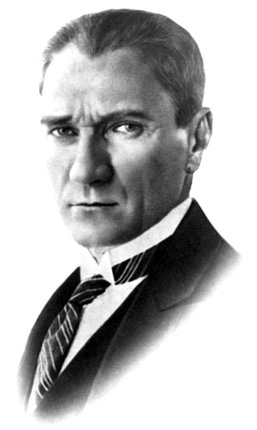 İSTİKLÂL MARŞI         Korkma, sönmez bu şafaklarda yüzen al sancak;
Sönmeden yurdumun üstünde tüten en son ocak.
O benim milletimin yıldızıdır, parlayacak;
O benimdir, o benim milletimindir ancak. Çatma, kurban olayım, çehreni ey nazlı hilal!
Kahraman ırkıma bir gül! Ne bu şiddet, bu celâl?
Sana olmaz dökülen kanlarımız sonra helâl...
Hakkıdır, Hakk'a tapan, milletimin istiklâl!

Ben ezelden beridir hür yaşadım, hür yaşarım.
Hangi çılgın bana zincir vuracakmış? Şaşarım!
Kükremiş sel gibiyim, bendimi çiğner, aşarım.
Yırtarım dağları, enginlere sığmam, taşarım.Garbın âfâkını sarmışsa çelik zırhlı duvar,
Benim iman dolu göğsüm gibi serhaddim var.
Ulusun, korkma! Nasıl böyle bir imanı boğar,
'Medeniyet!' dediğin tek dişi kalmış canavar?

Arkadaş! Yurduma alçakları uğratma, sakın.
Siper et gövdeni, dursun bu hayâsızca akın.
Doğacaktır sana va'dettiği günler Hakk'ın...
Kim bilir, belki yarın, belki yarından da yakın.Bastığın yerleri "toprak!" diyerek geçme, tanı:
Düşün altındaki binlerce kefensiz yatanı.
Sen şehit oğlusun, incitme, yazıktır, atanı:
Verme, dünyaları alsan da, bu cennet vatanı.

Kim bu cennet vatanın uğruna olmaz ki fedâ?
Şühedâ fışkıracak toprağı sıksan, şühedâ!
Cânı, cânânı, bütün varımı alsın da Huda,
Etmesin tek vatanımdan beni dünyada cüdâ.

Ruhumun senden, İlâhi, şudur ancak emeli:
Değmesin mabedimin göğsüne nâmahrem eli.
Bu ezanlar-ki şahadetleri dinin temeli-
Ebedî yurdumun üstünde benim inlemeli.

O zaman vecd ile bin secde eder -varsa- taşım,
Her cerîhamdan, İlâhi, boşanıp kanlı yaşım,
Fışkırır  ruh-ı mücerred gibi yerden na'şım;
O zaman yükselerek arşa değer belki başım.

Dalgalan sen de şafaklar gibi ey şanlı hilâl!
Olsun artık dökülen kanlarımın hepsi helâl.
Ebediyen sana yok, ırkıma yok izmihlâl:
Hakkıdır, hür yaşamış, bayrağımın hürriyet;
Hakkıdır, Hakk'a tapan milletimin istiklâl!Mehmet Akif Ersoy OKUL MÜDÜRÜ MESAJIStratejik planlama, bu faaliyetlerin kamu kuruluşları tarafından yürütülmesinde temel bir araç olmaktadır. Günümüz dünyasının meydana getirdiği gelişmeler bütün alanlarda olduğu gibi eğitim ve yönetim alanlarında da yeni ihtiyaçlar yaratmıştır. 5018 sayılı Kamu Mali Yönetimi ve Kontrol Kanunu ile kamu mali yönetimi anlayışı getirilmiştir. Kamu yönetiminde yaşanan mali ve idari sorunlar dikkate alındığında planlı hizmet üretme, kalkınma planları ve programlar ile belirlenen politikaları, kuruluş düzeyinde somut iş programlarına ve bütçelere dayandırma, uygulamayı etkin bir şekilde izleme, değerlendirme ve denetleme süreci daha da önem kazanmıştır. Elinizdeki plan bu çerçevede hazırlanmış olan bir belgedir. Bu doğrultuda önceliklerini belirleyebilmek, faaliyetlerini etkin bir şekilde yerine getirebilmek,  kaynaklarını en ektin biçimde kullanabilmek için somut hedeflere dayalı uzun dönemli planlama çalışmalarını başlatmış ve yoğun bir çalışma ile ilk stratejik planımız tamamlanmıştır. Emeği geçen tüm çalışanlarımıza katkılarından dolayı teşekkür eder, planın başarı ile uygulanmasını dilerim.    ŞAHABETTİN ATEŞ   ŞEHİT VOLKAN ALICI İLKOKULU ORTAOKULU MÜDÜRÜMüdür Yardımcısı         Okulumuzun önceliklerini belirleyebilmek faaliyetlerini etkin şekilde yerine getirebilmek,kaynaklarını en etkin şekilde kullanabilmek için somut hedeflere dayalı uzun dönemli planlama çalışmalarını başlatmış ve yoğun bir çalışma ile yeni taslağa uygun Stratejik Planımız tamamlanmıştır.         Emeği geçen tüm çalışanlarımıza katkılarından dolayı teşekkür eder,planın başarıyla uygulanmasını temenni ederim.MERYEM SEVDA SEYHANOKUL MÜDÜR YARDIMCISIİÇİNDEKİLERSN. SUNUŞ	Hata! Yer işareti tanımlanmamış. YÖNETİCİ	Hata! Yer işareti tanımlanmamış.İÇİNDEKİLER	ivTABLOLAR DİZİNİ	Hata! Yer işareti tanımlanmamış.GRAFİKLER DİZİNİ	Hata! Yer işareti tanımlanmamış.ŞEKİLLER DİZİNİ	Hata! Yer işareti tanımlanmamış.KISALTMALAR	vGİRİŞ	6BÖLÜM I	6STRATEJİK PLAN HAZIRLIK SÜRECİ	8BÖLÜM II	9DURUM ANALİZİ	9A.	TARİHİ GELİŞİM	10B.	YASAL YÜKÜMLÜLÜKLER VE MEVZUAT ANALİZİ	10C.	FAALİYET ALANLARI İLE ÜRÜN VE HİZMETLER	15D.	PAYDAŞ ANALİZİ	Hata! Yer işareti tanımlanmamış.E.	KURUM İÇİ VE DIŞI ANALİZ	Hata! Yer işareti tanımlanmamış.BÖLÜM III	Hata! Yer işareti tanımlanmamış.GELECEĞE YÖNELİM	48A.	MİSYON, VİZYON VE TEMEL DEĞERLER	Hata! Yer işareti tanımlanmamış.B.	STRATEJİK PLAN GENEL TABLOSU	49C.	TEMA, AMAÇ, HEDEF VE TEDBİRLER	50BÖLÜM IV	Hata! Yer işareti tanımlanmamış.MALİYETLENDİRME	Hata! Yer işareti tanımlanmamış.BÖLÜM V	Hata! Yer işareti tanımlanmamış.İZLEME ve DEĞERLENDİRME	Hata! Yer işareti tanımlanmamış.KISALTMALARGİRİŞ           “Milli Eğitim Bakanlığı 2010 – 2014 Stratejik planı 5018 sayılı Kamu Mali Yönetimi ve Kontrol kanunu ile kamu idarelerinde stratejik planlamaya ilişkin usul ve esaslar hakkında yönetmelik hükümleri gereğince stratejik plan hazırlık programı uyarınca hazırlanarak 2010/14 nolu genelge ile 2010/Ocak ayından itibaren geçerli olmak üzere yürürlüğe konulmuştur.	“Milli Eğitim Bakanlığı 2010-2014 Stratejik Planı” ile aynı süreçte ve eş zamanlı olarak merkez teşkilatı birimleri ile İl Milli Eğitim Müdürlükleri de beş yıllık stratejik planları hazırlayarak uygulamaya koymuşlardır.Okulumuz, daha iyi bir eğitim seviyesine ulaşmak düşüncesiyle Sürekli yenilenmeyi ve kalite kültürünü kendisine ilke edinmeyi amaçlamaktadır. Kalite kültürü oluşturmak için eğitimin Yönetimi,  Öğrenme ve Öğretim süreçleri, donanım, İşbirlikleri,  insan kaynakları, sosyal kültürel ve sportif faaliyetler, fiziki alt yapı, paydaşlarla ilişkiler ve kurumlar arası ilişkileri kapsayan 2011-2014 stratejik planı hazırlanmıştır.                    Şehit Volkan Alıcı İlkokulu Ortaokulu Stratejik Planı (2015-2019)’da belirtilen amaç ve hedeflere ulaşmamızın Okulumuzun gelişme ve kurumsallaşma süreçlerine önemli katkılar sağlayacağına inanmaktayızBÖLÜM ISTRATEJİK PLAN HAZIRLIK SÜRECİŞekil 1: Stratejik Plan Hazırlık ÇalışmalarıStratejik Planlamaya İlişkin Usul ve Esaslar Hakkında Yönetmelik gereği hazırlanan 2013/26 Sayılı Genelge ile 2015-2019 stratejik plan çalışmaları başlatılmıştır. Tablo 1: Stratejik Plan Koordinasyon EkibiII. BÖLÜM DURUM ANALİZİKurumumuz amaç ve hedeflerinin geliştirilebilmesi için sahip olunan kaynakların tespiti, güçlü ve zayıf yönler ile kurumun kontrolü dışındaki olumlu ya da olumsuz gelişmelerin saptanması amacıyla mevcut durum analizi yapılmıştır.TARİHİ GELİŞİM.................................................................................................................................................................................................................... Okulumuz bünyesinde 8 derslik ,  8 şube,  1 Ana Sınıfı, 1 Müdür Odası, , 1 Müdür Yardımcısı odası, 1 BTS,1 Fen ve Teknoloji labaratuarı, 1 Öğretmen odası  mevcuttur.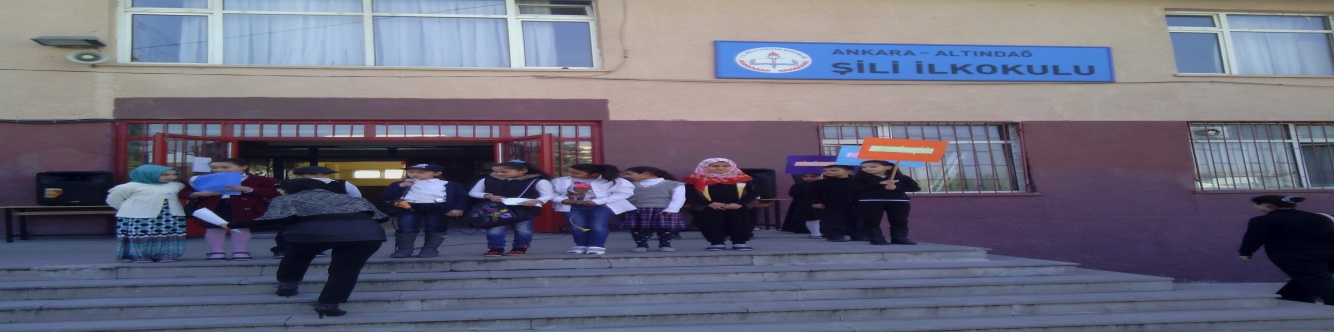 YASAL YÜKÜMLÜLÜKLER VE MEVZUAT ANALİZİAnayasamızın 42.maddesine göre  Eğitim ve Öğretim, Atatürk ilkeleri ve inkılapları doğrultusunda, çağdaş bilim ve eğitim esaslarına göre, devletin gözetim ve denetimi altında yapılır.            Eğitim ve öğretim kurumlarında sadece eğitim, öğretim, araştırma ve inceleme ile ilgili faaliyetler yürütülür.Şili İlkokulu yasal dayanaklarını temel olarak Anayasamızın 42.maddesi,1739 Sayılı Milli Eğitim Temel Kanunu,222 Sayılı İlköğretim Kanunu, 3797, 4357, 1702, 5442, 657sayılı kanunlar ile ilköğretim Kurumları Yönetmeliği, Okul Öncesi Kurumlar Yönetmeliği ve Eğitici Kollar Yönetmeliklerinden almaktadır.        Şehit Volkan Alıcı ilkokulu Ortaokulu temelde Milli Eğitim Bakanlığı İlköğretim Programını uygulayan bir okuldur. Bununla birlikte öğrencilerin etkinlik alanları olan, akademik, sportif, sanatsal, kültürel etkinlikler yürütülmektedir.    Planın Dayanağı(Stratejik Plan Referans Kaynakları) 1.3 Stratejik Planın Amacı: Bu stratejik plan dokümanı, okulumuzun güçlü ve zayıf yönleri ile dış çevredeki fırsat ve tehditler göz önünde bulundurularak, eğitim alanında ortaya konan kalite standartlarına ulaşmak üzere yeni stratejiler geliştirmeyi ve bu stratejileri temel alan etkinlik ve hedeflerin belirlenmesini amaçlamaktadır.1.4 Stratejik Planın Kapsamı: Bu stratejik plan dokümanı  Şehit Volkan Alıcı ilkokulu Ortaokulu'nun mevcut durum analizi değerlendirmeleri doğrultusunda, 2015-2019 yıllarına dönük stratejik amaçlarını, hedeflerini ve performans göstergelerini kapsamaktadır.1.5 Stratejik Planlama Çalışmaları:   Milli Eğitim Bakanlığı 2015-2019 Stratejik Planı konulu 2013/26 sayılı Genelgesi ve Hazırlık Programı, Ankara İl Milli Eğitim Müdürlüğü ve Şereflikoçhisar İlçe Milli Eğitim Müdürlüğünün ilgi yazıları gereği Ocak ayı içerisinde Stratejik Planlama Çalışmaları kapsamında okul personelimiz içerisinden ‘’Stratejik Plan Üst Kurulu” ve “Stratejik Planlama Ekibi” kurulmuştur. Stratejik Plan Üst Kurul ve Stratejik Plan Hazırlama Ekipleri listesi ilgili linkte belirtilen alanlara girilerek kayıt işlemi tamamlanmış ve tamamlanan girişlerle ilgili İlçe Milli Eğitim Müdürlüğümüz Strateji Geliştirme Bölümüne üst yazıyla bilgi verilmiştir.   . Stratejilerin Belirlenmesi;   Stratejik planlama ekibi tarafından, tüm iç ve dış paydaşların görüş ve önerileri bilimsel yöntemlerle analiz edilerek planlı bir çalışmayla stratejik plan hazırlanmıştır.   Bu çalışmalarda izlenen adımlar;1. Okulun var oluş nedeni (misyon), ulaşmak istenilen nokta  (vizyon) belirlenip okulumuzun tüm paydaşlarının görüşleri ve önerileri alındıktan sonra da vizyona ulaşmak için gerekli olan stratejik amaçlar belirlendi. Stratejik amaçlar;a. Okul içinde ve faaliyetlerimiz kapsamında iyileştirilmesi, korunması veya önlem alınması gereken alanlarla ilgili olan stratejik amaçlar,b. Okul içinde ve faaliyetler kapsamında yapılması düşünülen yenilikler ve atılımlarla ilgili olan stratejik amaçlar,c. Yasalar kapsamında yapmak zorunda olduğumuz faaliyetlere ilişkin stratejik amaçlar olarak da ele alındı.2. Stratejik amaçların gerçekleştirilebilmesi için hedefler konuldu. Hedefler stratejik amaçla ilgili olarak belirlendi. Hedeflerin spesifik, ölçülebilir, ulaşılabilir, gerçekçi, zaman bağlı, sonuca odaklı, açık ve anlaşılabilir olmasına özen gösterildi.3. Hedeflere uygun belli bir amaca ve hedefe yönelen, başlı başına bir bütünlük oluşturan,  yönetilebilir, maliyetlendirilebilir faaliyetler belirlendi. Her bir faaliyet yazılırken; bu faaliyet “amacımıza ulaştırır mı” sorgulaması yapıldı.4. Hedeflerin/faaliyetlerin gerçekleştirilebilmesi için sorumlu ekipler ve zaman belirtildi.5. Faaliyetlerin başarısını ölçmek için performans göstergeleri tanımlandı.6. Strateji, alt hedefler ve faaliyet/projeler belirlenirken yasalar kapsamında yapmak zorunda olunan faaliyetler, paydaşların önerileri, çalışanların önerileri, önümüzdeki dönemde beklenen değişiklikler ve GZFT (SWOT) çalışması göz önünde bulunduruldu.7. GZFT çalışmasında ortaya çıkan zayıf yanlar iyileştirilmeye, tehditler bertaraf edilmeye; güçlü yanlar ve fırsatlar değerlendirilerek kurumun faaliyetlerinde fark yaratılmaya çalışıldı; önümüzdeki dönemlerde beklenen değişikliklere göre de önlemler alınmasına özen gösterildi.C) Stratejik Planlama Çalışmaları Tablosu (TABLO-1)D) Çalışma Takvimi (TABLO-2)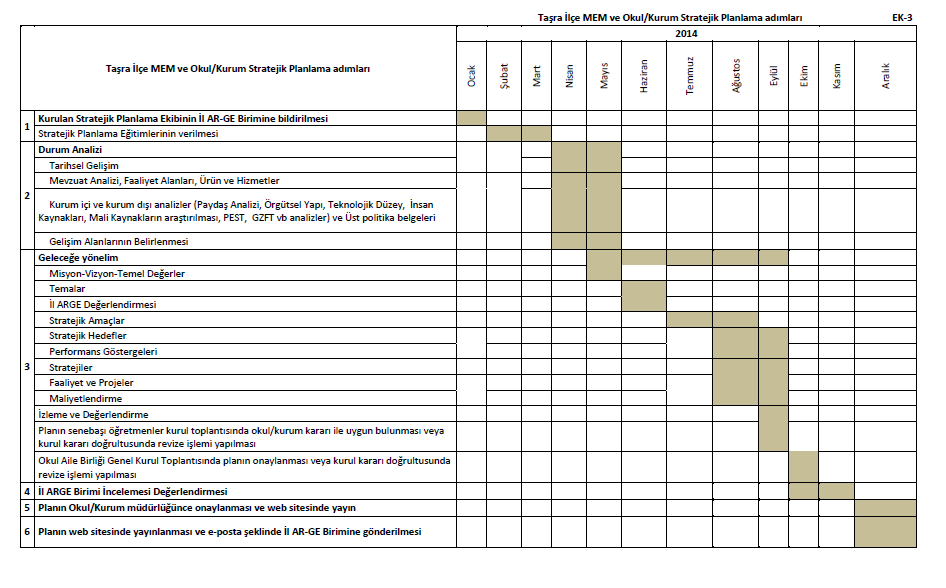 FAALİYET ALANLARI İLE  HİZMETLER2015-2019 stratejik plan hazırlık sürecinde Bakanlığımızın faaliyet alanları ile ürün ve hizmetlerinin belirlenmesine yönelik çalışmalar yapılmıştır. Mevzuat Analizi(Yasal Yükümlülükler)2.3  Faaliyet Alanları,Hizmetler  Şili İlkokulu Müdürlüğünün faaliyet alanları ve sunmuş olduğu hizmetler aşağıdaki başlıklarda toplanmıştır.Şehit Volkan Alıcı ilkokulu Ortaokulu Faaliyet AlanlarıŞehit Volkan Alıcı ilkokulu Ortaokulu Hizmet Listesi   Okulumuzda öğrencilerimizin kayıt, nakil, devam-devamsızlık, not, öğrenim belgesi düzenleme işlemleri e-okul yönetim bilgi sistemi üzerinden yapılmaktadır.   Öğretmenlerimizin özlük, derece-kademe, terfi, hizmet içi eğitim, maaş ve ek ders işlemleri mebbis ve kbs sistemleri üzerinden yapılmaktadır. Okulumuzun mali işlemleri ilgili yönetmeliklere uygun olarak yapılmaktadır.   Okulumuz İl ve İlçe Milli Eğitim Müdürlüğümüz tarafından düzenlenen sosyal, kültürel ve sportif yarışmalara katılmaktadır. Okulumuzda kültürel geziler, tiyatro, piknik, kermes gibi faaliyetler düzenlenmektedir.   Yılsonunda sınıflarımız düzenlenen şenliklere katılmaktadır. 2.4 Paydaş AnaliziŞehit Volkan Alıcı ilkokulu Ortaokulu Stratejik Planlama Ekibi olarak planımızın hazırlanması aşamasında katılımcı bir yapı oluşturmak için ilgili tarafların görüşlerinin alınması ve plana dahil edilmesi gerekli görülmüş ve bu amaçla paydaş analizi çalışması yapılmıştır. Ekibimiz tarafından iç ve dış paydaşlar belirlenmiş, bunların önceliklerinin tespiti yapılmıştır.    Paydaş görüş ve beklentileri SWOT (GZFT)Analizi Formu, Çalışan Memnuniyeti Anketi, Öğrenci Memnuniyeti Anketi, Veli Anketi Formu kullanılmaktadır. Aynı zamanda öğretmenler kurulu toplantıları, Zümre toplantıları gibi toplantılarla görüş ve beklentiler tutanakla tespit edilmekte Okulumuz bünyesinde değerlendirilmektedir.   Milli Eğitim Bakanlığı, Kaymakamlık, İlçe Milli Eğitim Müdürlükleri, Okullar, Yöneticiler, Öğretmenler, Özel Öğretim Kurumları, Öğrenciler, Okul aile birlikleri, Memur ve Hizmetli, Belediye, İl Sağlık Müdürlüğü, Meslek odaları, Sendikalar, Vakıflar, Muhtarlıklar, Tarım İlçe Müdürlüğü, Sivil Savunma İl Müdürlüğü, Türk Telekom İlçe Müdürlüğü, Medya…vb.Paydaş Analizi ve Sınıflamasında Kullanılan Kavramlara İlişkin Açıklamalar:Paydaş: Kurumun gerçekleştirdiği faaliyetlerden etkilenen taraflardır. Paydaşlar şu başlıklarda ele alınmaktadır.Lider: Kurumda herhangi bir kademede görev alan çalışanlar içerisinde liderlik özellikleri olan kişilerdir.Çalışan	:  Kurum çalışanlarıdır.Müşteri: Ürün, hizmet veya süreçten etkilenen veya satın alıp kullanan herkestir. İki çeşit müşteri vardır. Dış müşteriler; hizmet veren kuruma mensup olmayan, ancak ürün/hizmetten yararlanan veya ondan etkilenenlerdir. İç müşteriler; kurumda çalışanlardır.Temel Ortak: Kurumun faaliyetlerini gerçekleştirmek üzere kendi seçimine bağlı olmaksızın zorunlu olarak kurulmuş olan ortaklıklardır.(yapısal bağlılık gibi)Stratejik Ortak: Kurumun faaliyetlerini gerçekleştirmek üzere kendi seçimi üzerine kurduğu ortaklıklardır. Önceliklendirilen paydaşlar bu aşamada kapsamlı olarak değerlendirilir. Paydaşlar değerlendirilirken cevap aranabilecek sorular şunlardır:Paydaş, Okulun hangi faaliyeti/hizmeti ile ilgilidir?Paydaşın Okulun beklentileri nelerdir?Paydaş, Okulun faaliyetlerini/hizmetlerini ne şekilde etkilemektedir?(olumlu-olumsuz)Paydaşın Okulun etkileme gücü nedir?Paydaş, Okulun faaliyetlerinden/hizmetlerinden ne şekilde etkilenmektedir? (olumlu-olumsuz)Paydaş analizi kapsamında, Okulun sunduğu ürün/hizmetlerle bunlardan yararlananlar ilişkilendirilir. Böylece, hangi ürün/hizmetlerden kimlerin yararlandığı açık bir biçimde ortaya konulur.Ürün/Hizmet Tablosu, yararlanıcıların ilgili olduğu ürün/hizmetleri bir arada görebilmek ve her bir ürün/hizmetin hangi yararlanıcıları ilgilendirdiğini görselleştirebilmek için faydalı bir araçtırYararlanıcı-Hizmet Matrisi (TABLO-5)   Paydaşların değerlendirmesi: Paydaş önem/etki matrisinde güçlü ise birlikte çalış, zayıf ve önemli ise taleplerini önemse ve gözet, çalışmalarına dâhil et. Güçlü ve önemsiz ise faaliyetlerini bilgilendir. Eğer zayıf ve önemsiz ise kurumlarını faaliyetlerini izle.2.5 Kurum İçi Analiz2.5.1 Örgütsel YapıŞehit Volkan Alıcı ilkokulu Ortaokulu Teşkilat Şeması Okulda Oluşturulan Birimler (TABLO-7)2.5.2. İnsan Kaynakları    Okul yöneticilerimiz,  insan kaynaklarına ilişkin politika,  strateji ve planların oluşturulması ve bu sürece çalışanların katılımlarını onlar da içindeyken oluşturulan misyon ve vizyonun birer planlayıcısı olduklarını hissettirerek,  olayların içerisinde yer almalarını sağlayarak,  bilgi ve düşüncelerine saygı göstererek,  dinleyerek,  önemseyerek,  bize ait olma kavramını sürekli empoze ederek sağlarlar. Çalışanların,  mevcut ve gelecekteki yeterlilik gereksinimlerinin uygun hale getirilmesi amacıyla eğitim ve geliştirme planlarını,  tarafsız güvenilir ve herhangi bir baskı olmaması amacıyla gizli (isimsiz) olarak yapılan geri bildirimli anketler kullanırlar.    Ayrıca anketlere tam katılımın olmasını sağlayarak var olabilecek sapmayı aza indirgerler. Geri bildirim alınacak birçok yol olmasına karşın,  bu yolların çoğunun güvenirlilikleri tarafsızlıkları da göz önünde bulundurularak uygulanırlar. Bunların başında dilek kutusu,  gözlemler ve müşteri memnuniyeti gelir.   Okulumuzun insan kaynakları yönetime ilişkin temel politika ve stratejileri Milli Eğitim Bakanlığının politika ve stratejisine uyumlu olarak “çalışanların yönetimi süreci” kapsamında yürütülmektedir. İnsan kaynaklarına ilişkin politika ve stratejiler okulumuzun kilit süreçleri ile uyum içerisindedir. Okulumuzun kilit süreçleri Okul Gelişim Yönetim Ekibinde “eğitim-öğretim süreci”,  ”okul-veli ve öğrenci işbirliği süreci” olarak belirlenmiştir.       Kanun ve yönetmeliklerde belirtilen ders saati sayısına ve norm kadro esasına göre insan kaynakları planlaması yapılmaktadır.    Çalışanın işten ayrılması (emekli olma, yer değiştirme) durumunda,  yerine atama Milli Eğitim Bakanlığı prosedürleri doğrultusunda yapılmaktadır. Çalışanların kısa süreli (rapor,  izin vb.) ayrılmaları durumunda ise dersin boş geçmemesi için gerekli planlama yapılmaktadır.   Okulumuzda her yıl bireysel, yetenek, bilgi ve beceri derslerinde ders sayısına göre ihtiyaç planlaması yapılarak ücretli öğretmen çalıştırılmaktadır. İş dağılımı yapılmadan önce çalışanların (yazılı veya sözel olarak) istekleri göz önüne alınarak ders planlamaları ve nöbet uygulamaları yapılmaktadır. Çeşitli görevlendirilmelerde ve görev dağılımında çalışanların uzmanlık alanları ve yetkinlikleri esas alınmaktadır.    Çalışanların bilgi birikimi ve yeteneklerini artırmak,  performans gelişimlerini sağlamak amacıyla hizmet içi eğitimler planlanmakta ve uygulanmaktadır.    İnsan kaynaklarına ilişkin politika ve stratejiler belirlenirken çalışanlar bu sürece dâhil edilmekte ve bu stratejiler her yıl Okul Gelişim Yönetim Ekibi tarafından güncellenmektedir.   Kaliteli ve çağdaş eğitim politikamızın amacı evrensel düşüncelere sahip, yaratıcı,  demokratik, insan haklarına saygılı, yeniliklere açık, katılımcı ve çağdaş bireyler yetiştirmektir.    Okul yöneticilerimiz, ilgili mevzuat ve kuruma özgü uygulamalar dâhilinde ödül sürecinin gerçekleştirilmesine ve geliştirilmesine; doğru zamanlama, tutarlılık, demokratik ve etik kurallar çerçevesinde katkıda bulunurlar.    Çalışanların performanslarının değerlendirilmesi için maarif müfettişleri tarafından rehberlik ve denetimler yapılmakta, yapılan denetimler denetim raporlarıyla değerlendirilmektedir. Çalışanların daha iyi performans göstermelerini sağlamak için performans değerlendirme ve geliştirme sistemi oluşturulmuştur. Bu sistemle çalışanların yetkinlik bazı değerlendirilmesi yapılmakta, kuvvetli yönleri ve iyileştirmeye açık yönleri belirlenerek çalışanlarla birebir paylaşılması sağlanmaktadır.     Çalışanları öğrenci ve liderler değerlendirmektedir. Performans değerlendirme sistemi sonucunda sözlü ve yazılı tanıma yapılarak çalışanın motivasyonu sağlanmaktadır.    Okul yöneticilerimiz, iyileştirme çalışmalarına birey ve ekip düzeyinde katılımı doğru görevlendirmelerle,  doğru süreç tanımlamalarıyla, gönüllük esasını kullanarak davet ederler.    Okul yöneticilerimiz, çalışanların ekip halinde çalışmalarının etkili halde gerçekleşmesini,  özverili,  uyumlu ekipler oluşturarak,  onlara her konuda yardımcı ve önder olarak, okulun imkânlarını sunarak, çalışanları yüreklendirip zamanında ödüllendirerek sağlamaktadırlar.    Okulumuzda iyileştirme çalışmalarına katılım, takım ruhuna sahip olma ilkemiz de göz önüne alınarak değişmeye ve gelişmeye açık olma ilkemizden yola çıkarak gönüllülük ve yetkilendirme yapılarak sağlanmaktadır.   Okulumuz çalışanlarının grup dayanışmasını sağlamak için yılda bir kez piknik, en az bir kere çalışanların katılımıyla yemekler düzenlenmektedir. Ayrıca, özel çalışma proje toplantılarında kahvaltı ve yemek organizasyonları yapılmaktadır.    Okul yöneticilerimiz, bireysel ve ekip düzeyinde,  okulun bütününde öğrenme olanaklarını,  okulun tüm araç ve gereçlerini kullanıma sokarak, zaman vererek, öğrenme olanaklarını oluşturmakta,  katılımın davet yoluyla sağlanmasını,  istekleri karşılayıp çalışmayı istekli ve özenli hale getirmektedir.    Ekip düzeyinde ise ekibin yanında yer alarak onlarında kendi içlerinde misyon ve vizyon yaratmasını sağlayıp,  yapılan işleri önemli ve önemsiz olarak ayırmadan saygı, sevgi ve güven ortamı yaratarak, öğrenme olanaklarını oluşturmakta ve katılımları özendirmektedirler.    Okul yöneticilerimizin öncülüğünde belirlenen,  birey ve ekip düzeyindeki hedefler,  tüm birey ve ekiplerin ortak birer yansıması olarak ortaya çıktığından kurumun hedefleri ile uyumlu olmaktan öteye birbirini destekler nitelik taşımaktadır. .    Çalışanların performans göstermeleri için geri bildirimler alarak ve işin yakın takipçisi olarak,  gözlemlerini de öz değerlendirmelerine ekleyerek belirleyip işin içinde yer alırlar. Çalışanların performansının her adımını takip ederler, benimserler,  imkanlarını gerektiğinde zorlayarak isteklerini karşılayarak yardımcı olurlar.    Okulumuzda eğitim-öğretim kalitesi yüksek, kendi alanlarında yetkin öğretmen kadrosu bulunmaktadır. Çalışanlar Milli Eğitim Bakanlığı mevzuatındaki değişikliklere göre bilgilendirilmekte, öğretmenlere yapılan anketlerde ihtiyaç duyulan konularla ilgili programlar Milli Eğitim Müdürlüğü ile işbirliğine gidilip hizmet içi eğitim planları yapılmaktadır. Misyon ve vizyonumuzdaki değerlere ulaşmak için çağdaş eğitim anlayışı ve çağdaş eğitim kalitesinde eğitim yapabilmek amacıyla çalışanlara kurumumuz örgüt kültürüne uygun,  hizmet içi eğitimleri verilmektedir. Öğretmenlerimizin bireysel düzeyde ilgi ve yetenekleri doğrultusunda ders dışı etkinlikler,  sosyal kulüpler,  ders dağıtım çizelgeleri planlanmaktadır. Ekip düzeyinde ise örgüt kültürünü yansıtmak, bireysel farklılıklara önem vermek ve takım ruhuna sahip olmak ilkelerimizle hareket eden, birbirleri ile işbirliğine açık öğretmenlerimiz tarafından öğrenme olanakları oluşturulmakta ve katılıma özendirilmektedir. Öğrenme faaliyetlerine ilişkin bilgiler çeşitli ortamlardan elde edilmektedir. Çalışanların kendilerini geliştirmeleri amacıyla öğrenme faaliyetleri desteklenmekte ve seminer,  toplantı,  eğitim vb. katılmaları sağlanmaktadır.    Okul yöneticilerimiz, çalışanların katılımını (örneğin okul içi seminer, konferans ve törenler düzenlenerek özendirilmesi) performanslarını doğru değerlendirerek, çalışanların başarılarını paylaşarak, onların kendilerini ortaya koymaları için olanak yaratarak,  kendilerini tanıtma süreçlerinde önderlik ederek, çalışanların katılımını özenli hale getirmekte ve desteklemektedir.    Yöneticilerimiz, insan kaynaklarına ilişkin, politika, strateji ve planların oluşturulmasını ve bu sürece çalışanların katılımını,  öncelikle çalışanlarını tanımayla başlayan süreçte, onların yeterliliklerini göz önüne alarak, doğru görevlendirmeler de bulunarak ödül mekanizmasını sağlarlar. Okulumuzda çalışanların ekip çalışmalarını özendirmek amacıyla eğitim verilmekte özellikle yeni oluşturulan performans değerlendirme sisteminde iyileştirme çalışmalarına katılım, ekip sorumluluğu üstlenme yetkinlik olarak alınmıştır. Bununla birlikte okulumuzda sosyal kulüple,   Okul Gelişim Yönetim Ekibi,  kurul,  komisyon, kriter ekipleri ve komiteler ekip çalışmalarına örnek olarak verilebilir. Okul yöneticilerimiz, iletişim gereksinimlerini anket, soru-cevap, birebir görüşme yöntemi ile saptarlar. Bu çerçevede iletişim politikalarını oluştururlar. Oluşan politika doğrultusunda teknolojiyi yakın takip edip, bu teknolojiyi okula getirerek kullanırlar. Yukarıdan aşağıya, aşağıdan yukarıya ve yatay iletişim kanallarını düzenledikleri etkinliklerle oluştururlar. (özel toplantılar, seminerler, piknik v.b.). Bu kanalların sürekli açık olup olmadığını denetleyerek, doğru zamanda doğru müdahalelerde bulunarak,  okulun hedeflerini gerçekleştirmek amacıyla kullanırlar.    Okul yöneticilerimiz, çalışanların görevleri ile ilgili kararları, duyduğu güvenle tam yetkilendirip, bu kararların içinde olarak cesaret vermektedirler.    Okul yöneticilerimiz okul içindeki dağılımında ilgili mevzuatlara dayanarak demokratik, laik, yenilikçi, çağdaş, özveri ilkelerini uygular. Okulun misyon ve vizyonuna uygun öncü kurumlardan biri olması için maddi, manevi her türlü katkıyı sağlar.    Yöneticilerimiz, çalışanların kararlara katılımını, yenilikçi ve yaratıcı girişimleri çalışanların fikirlerine saygı duyarak, ön yargısız, dinleyerek doğru ve özel zaman yaratarak onları cesaretlendirmekte ve bunları desteklemektedirler.    Yöneticilerimiz,  kariyer geliştirme sürecini çalışanların yetenekleri doğrultusunda görev vererek,  istekli hale getirerek, özenti sağlayarak verimli olunabilecek, doğru zamanda doğru kararları alabilecek, öğrenciyi istenilen sürekli gelişme ile Atatürk’ün izinde başarılı saygılı ve öz değerlerini önemseyen,  koruyan yeni nesil yetiştirmek üzerine tasarlar.   Okul yöneticilerimiz, sosyal, kültürel ve sportif faaliyetleri çalışanları iyi organize ederek öğrencilere bu tip etkinliklerin sağlayacağı bedensel ve ruhsal yararları doğru anlatarak özendirmekte. sosyal ve kültürel tüm faaliyetlerinde tam katılımı esas almaktadır. Bu çerçevede okul içinde yazılı ve sözlü güncel duyurularla en üst makamların da katılımlarını sağlayarak,  faaliyetlere önem vererek, takdir ederek, ödüllendirerek desteklemektedir. Okulumuz insan kaynaklarına ait bilgiler aşağıya çıkarılmıştır.2014 Yılı Kurumdaki Mevcut Yönetici Sayısı (TABLO-8)Kurum Yöneticilerinin Eğitim Durumu (TABLO-9)Kurum Yöneticilerinin Yaş İtibari ile dağılımı (TABLO-10)İdari Personelin Hizmet Süresine İlişkin Bilgiler (TABLO-11)Yönetici ve Öğretmen Norm Bilgileri (TABLO-12)Personel  Eğitim Durumu (TABLO-13)Öğretmenlerin Hizmet Süresine İlişkin Bilgiler (TABLO-14)2014 Yılı Kurumdaki Mevcut Hizmetli/Memur Sayısı (TABLO-15)Çalışanların Görev Dağılımı (TABLO-16)Çalışanların Gönüllü Yaptıkları İşler (TABLO-17)Okul Rehberlik Hizmetleri  (TABLO-18)Teknolojik Düzey   Okulumuzda bilgiyi üretmek için eğitim teknolojilerinden yoğun olarak yararlanılmaktadır. Okulumuz eğitimde kalıcı öğrenmenin amacı ile ‘‘Bilimin ışığında, değişmeye ve gelişmeye açık olmak’’ ilkesinden, “Eğitim-öğretimde teknolojik alt yapının iyileştirilmesi ve yaygınlaştırılması” stratejisinden hareketle, teknolojiyi en üst düzeyde kullanmaktadır. Bu amaçla gerekli bütçe oluşturulmaktadır.    Teknolojinin önemi ve çağdaş eğitim anlayışımızdan hareketle öğretmenlerimiz, ders ortamında bilgisayar, projeksiyon makinesi, fotoğraf makinesi, mikroskop, fotokopi makinesi, internet ve baskı makinesi vb. araç-gereçleri ihtiyaç duyduklarında kullanmaktadırlar. Okulumuz TT Net internet ile internete bağlanmaktadır. İnternet okulumuzdaki tüm bilgisayarlara ulaşmaktadır. İdarecilerimizin odalarında, Çok Amaçlı salonumuzda ve tüm sınıflarımızda bilgisayar kullanılmaktadır. Ayrıca tüm sınıflarımızda projeksiyon makinesi mevcuttur. Ayrıca okulumuzun internet sitesi bulunmaktadır. Okulumuzda öğrenciye soru çözme, konu öğrenme, deney yapma ve uygulanan ölçme değerlendirme sınavlarındaki eksikliklerini görme ve telafi etme imkânı sağlanmaktadır. Sınıf seviyelerine uygun konu anlatımları görsel ve işitsel içerikli cd vb. araçlar her sınıf düzeyinde kullanılmaktadır. Ayrıca okulumuzda bir bilişim teknolojileri sınıfı bulunmaktadır. Okulumuzda günün şartlarına ve ekonomik koşullarına uygun olmayan araç-gereçler yenileri ile değiştirilmektedir. Açığa çıkan kullanım fazlası araçlar imkânları olmayan okullara hibe edilmektedir. Okulumuz bilgi ve bilgi birikimi kavramlarını önemseyerek öğrenci ve çalışanlarla ilgili gerekli bilgileri düzenli ve sistemli bir biçimde dosyalamaktadır.      Okulumuza kayıt olan öğrenciler için hazırlanan öğrenci bilgi formları dosyalanarak e-okul yönetim bilgi sistemine kaydedilmektedir. Bu sisteme okul idaresi yetkilileri kendi görev tanımları içinde ulaşabilmekte ve bilgiler güncellenmektedir. Bu bilgilerin kaybolmaması için arşivlenmesi ve yedeklenmesi yapılmaktadır.        Okulumuzda çalışanlarla ilgili bilgiler yasal mevzuat doğrultusunda üst kurumdan gelen atama, özlük dosyaları teslim alınarak personel ile ilgili kademe, terfi işlemleri bilgi-işlem merkezinde işlenmektedir. Öğretmen özlük dosyalarında tüm bilgiler arşivlenmekte ve yedeklenmektedir.     Ayrıca kurumumuzda tüm paydaşlara ait gizlilik içeren yazı ve işlemler Okul Müdürü tarafından özel olarak arşivlenmektedir. Öğrenciyi ilgilendiren not ve davranış notu çizelgeleri, yazılı kâğıtları arşive alınarak belli periyotlarla saklanmaktadır. Bu bilgiler; öğretmenlerin yaptığı planlar aracılığı ile şube, zümre ve çeşitli toplantılarla öğretmen, veli ve öğrencilerle paylaşılmaktadır.    Öğrenci ve velinin bilgiye ulaşımı; duyuru panoları, anons, birebir görüşmeler, web sayfası, e-okul veli bilgilendirme sistemi, telefon zinciri ve toplantılar ile sağlanmaktadır. Çalışanların bilgiye erişimi ise birebir görüşmeler, internet, anons, telefon zinciri, duyurular,  panolar ve dosyalar ile gerçekleştirilmektedir. Okulumuzda Müdür ve Müdür yardımcıları arasındaki iç iletişim bilgi işlem merkezinde oluşturulan kurum net aracılığı ile sağlanmaktadır. İdareciler, kendi alanlarını ilgilendiren öğrenci bilgilerini e-okul yönetim bilgi sistemine aktarmakta ve kullandıkları şifre ile bu bilgilere ulaşmaktadır.  . Okulumuzda bilginin geçerliliği sürekli güncellenerek yapılmaktadır. Bilgiler güncelliğini yitirdiğinde kamu ve Milli Eğitim Bakanlığı yönetmeliklerine uygun olarak arşivlenmektedir. Ayrıca okulumuzda defterler ve desimal dosya sistemi, mevzuata uygun olarak tutulmaktadır.   Evraklar, desimal dosya sistemine uygun olarak numaralandırılmakta, gelen ve giden evrak defterine ve kurum net programına kaydedilmektedir. Liderlerimiz Ramazan Aydın ve Serpil Şahin okulumuz çalışanlarının bilgi birikimlerini artırmak için basını ve eğitim-öğretimle ilgili seminerleri sürekli izlemektedir.    Okul yöneticilerimiz okulun var olan teknolojik donanımının amaçlara yönelik kullanımını,  var olan teknolojik donanımlarını başlangıçta ortaya konulan çalışma planlarına göre sınıflandırır ve zaman çizelgesi oluşturarak sağlarlar.Okul yöneticilerimiz okulu eğitimi ve toplumu etkileyecek teknolojik gelişmeleri ihtiyaçlar doğrultusunda belirler ve imkânlar doğrultusunda karşılarlar. Hedefe yakınlık derecesine göre de öncelik sırasına koyarak değerlendirirler. Sürekli takip ettikleri gelişmeleri kendilerinde bulunan teknoloji ile karşılaştırır ve zamanında eskiyen teknoloji ürünlerini kullanılmaz hale gelmeden önce değiştirirler.Okulun Teknolojik Altyapısı (TABLO-19)Okulun Fiziki Altyapısı (TABLO-20)Mali KaynaklarOkul/Kurum Kaynak Tablosu (TABLO-21)2.5.5  İstatistikî VerilerÖğretmen Başına Düşen Öğrenci Sayıları (TABLO-23)Derslik Başına Düşen Öğrenci Sayıları (TABLO-24)Okul Rehberlik Servisi Çalışmaları (TABLO-27)Sportif Etkinlikler (TABLO-28)                                         Sosyal ve Kültürel Etkinlikler (TABLO-29)                                    Okulun Etkinlikleri (TABLO-30)Okul Kütüphanesi (TABLO-31)Ödül Durumu (TABLO-32)Disiplin Durumu (TABLO-33)Yerleşim Alanı ve Derslikler (TABLO-34)2.6. Çevre Analizi2.6.1 PEST Analizi   Çevre analizinde; okulumuzu etkileyebilecek dışsal değişimler ve eğilimler değerlendirilmiştir. PEST Analizi faktörlerin incelenerek önemli ve hemen harekete geçilmesi gerekenleri tespit etmek ve bu faktörlerin, olumlu veya olumsuz kimleri etkilediğini ortaya çıkarmak için yapılan analizdir. Okulumuzda PEST Analizi, politik(siyasi), ekonomik, sosyal ve teknolojik faktörlerin incelenerek önemli ve hemen harekete geçirilmesi gerekenleri tespit etmek ve bu faktörlerin olumlu (fırsat) veya olumsuz (tehdit) etkilerini ortaya çıkarmak için yapılan bir analizdir. Politik, ekonomik, sosyal ve teknolojik değişimlerin sakıncalı(tehdit) taraflarından korunmak, avantajlı(fırsat)  taraflarından yararlanmaya çalışmaktır. Okulumuz politik, ekonomik, sosyal ve teknolojik alanlardaki çevre değişkenlerini değerlendirmiş, bu değişkenlerin okulun gelişimine nasıl katkı sağlayacağını ya da okul gelişimini nasıl engelleyeceğini belirlenmiştir. Bu değişkenlerden okulumuzun gelişimine katkı sağlayacak olanlar bir fırsat olarak değerlendirilmiştir. Bunun yanı sıra okul gelişimini engelleyebilecek olan değişkenler ise tehdit olarak alınmış ve planlama yapılırken bu tehditler göz önünde bulundurulmuştur. Sosyal faktörler çevrenin sosyokültürel değerleri ve tutumları ile ilgilidir.    Bu değer ve tutumlar okulumuzun çalışanları ve hizmet sunduğu kesimler açısından önemlidir. Çünkü bu konular örgütün stratejik hedeflerini, amaçlarını etkileyebilir, kurum açısından bir fırsat ya da tehdit oluşturabilir. Sosyal açıdan çevre analizi yapılırken kurumun bulunduğu çevredeki yaşantı biçimi, halkın kültürel düzeyi, toplumsal gelenekler vb. konular dikkate alınmalı, bu konuların kurum açısından bir fırsat mı yoksa tehdit unsuru mu olduğu tespit edilmelidir. Teknolojik alandaki hızlı gelişmeler, telefon, radyo, televizyon ve internet gibi günümüz haberleşme araçları çevrede olup bitenlerden zamanında haberdar olma olanakları yanında, yazılı haberleşmenin ifade güçlüklerini ortadan kaldırmış, hatta birtakım olayları görerek anında izleyebilme olasılığını gerçekleştirmiş bulunmaktadır.     Herhangi bir haber, mesaj veya önemli bir olay, dünyanın herhangi bir yerine vakit geçirmeksizin çok çabuk ulaşmakta; dünyanın herhangi bir yerinden başka bir yere bilgi ve deneyim transferi gerçekleştirilebilmektedir. Bu durum bilimsel, teknik ve düşünsel alanlarda meydana gelen gelişmelerin iyi veya kötü sonuçlarıyla bütün dünyaya yayılmasını sağlamaktadır.    Böylece, dünyada kişiler arası ilişkilerde olduğu kadar, grup ve uluslararası ilişkilerde de sosyokültürel yönden hızlı değişimler meydana gelmektedir. Bilimsel, teknik ve düşünsel değişimler, eğitim ve öğretim alanındaki sistem ve yöntemleri de temelinden değişime zorlamaktadır. •	GZFT Analizi (Güçlü ve Zayıf Yönler).	2.6.2. Üst Politika Belgeleri2.7   GZFT (Güçlü Yönler, Zayıf Yönler, Fırsatlar, Tehditler) Analizi   Okulumuzun performansını etkileyecek iç ve dış stratejik konuları belirlemek ve bunları yönetebilmek amacıyla gerçekleştirilen durum analizi çalışması kapsamında Stratejik Planlama Ekibi tarafından GZFT Analizi yapılmıştır. İç paydaşlarla çalıştay tekniği ile iki aşamada gerçekleştirilen çalışmalar, dış paydaş mülakatları kapsamında elde edilen görüş ve öneriler ve Stratejik Planlama Ekibi tarafından GZFT Analizine temel girdiyi sağlamıştır. Paydaşlarla yapılan çalışmalar ile Stratejik Planlama Ekibi tarafından gerçekleştirilen diğer analizlerin birleştirilmesi neticesinde okulumuzun güçlü ve zayıf yanları, fırsat ve tehditlerini içeren uzun bir liste oluşturulmuştur. Analiz çerçevesinde ortaya konacak stratejik konuların daha gerçekçi ve ulaşılabilir bir çerçevede ele alınması amacıyla GZFT analizinde bir önceliklendirme yapılması kararlaştırılmıştır. Önceliklendirmede; bir yandan analizde yer alan hususların ağırlıklandırılması, diğer yandan Stratejik Planlama Ekibinin bilgi birikimi ve tecrübesi ışığında konuların önem derecesine göre sıralanması yöntemleri uygulanmıştır.    Fırsatlar, okulumuzun kontrolü dışında gerçekleşen ve okulumuza avantaj sağlaması muhtemel olan etkenler ya da durumlardır. Tehditler ise, okulumuzun kontrolü dışında gerçekleşen, olumsuz etkilerinin engellenmesi veya sınırlandırılması gereken unsurlardır.    Çevre analizinde; okulumuzu etkileyebilecek dışsal değişimler ve eğilimler değerlendirilmiştir.TOWS MATRİSİBÖLÜM IIIGELECEĞE YÖNELİM TEMEL DEĞERLERİnsan Hakları ve Demokrasinin Evrensel Değerleri,Çevreye ve Bütün Canlıların Yaşam Haklarına Duyarlılık,Analitik ve Bilimsel Bakış,Girişimcilik, Yaratıcılık, Yenilikçilik,Sanatsal Duyarlılık ve Sanat Becerisi,Meslek Etiği ve Ahlak, Saygınlık, Tarafsızlık, Güvenilirlik ve AdaletKatılımcılık, Şeffaflık ve Hesap Verebilirlik,B. STRATEJİK PLAN GENEL TABLOSU    Stratejik amaçlar; misyon, vizyon, ilke ve değerlerle uyumlu, misyonun yerine getirilmesine katkıda bulunacak ve mevcut durumdan gelecekteki arzu edilen duruma dönüşümü sağlayabilecek nitelikte, ulaşılmak istenen noktayı açık bir şekilde ifade eden ve stratejik planlama sürecinin sonraki aşamalarına rehberlik edecek şekilde stratejik konulara uygun olarak tespit edilmiştir. Hedeflerin tespitinde; paydaş beklentileri, konulara ilişkin alternatifler, mevcut durum analizi ve istatistikî verilerin varlığı ve verilere olan ihtiyaç göz önünde bulundurulmuştur. Stratejik planlama çalışmaları ile; kurumsal rol ve sorumluluklar çerçevesinde stratejinin operasyonlara dönüştürülmesi, hizmet birimleri arasında sinerji yaratılarak, tespit edilen stratejilerine yönlendirilmesi, bireysel stratejilerin kurumsal stratejiler ile ilişkilendirilerek bütünleştirilmesi, bir başka ifadeyle stratejik yönetimin sürekli bir süreç haline getirilmesi ve herkes tarafından benimsenmesinin sağlanması hedeflenmiştir.C.        TEMA, AMAÇ, HEDEF VE TEDBİRLERTEMA I: EĞİTİM-ÖĞRETİMStratejik Amaç 1: Öğrenci ve velilerimize kitap okuma alışkanlığını kazandırmak.Stratejik Hedef 1.1. : Eğitim-öğretim yılı içerisinde öğrencilerimizin ayda okuduğu ortalama kitap sayısını plan sonunda %2’e çıkarmak.Performans Göstergeleri/Hedefler:Tedbirler ve Maliyetlendirme :Stratejik Hedef 1.2: Velilerimize eğitim-öğretim yılı içerisinde en az 2, plan sonunda en az 4 kitap okutmak.Performans Göstergeleri/Hedefler:Tedbirler ve Maliyetlendirme :Strateji-1: Okulun kütüphanesi vardır. Okulda öğrenci ve velilere yönelik kitap okuma etkinlikleri düzenlenmektedir. TEMA II : SOSYAL-KÜLTÜREL FAALİYETLERStratejik Amaç 2: Okulumuzda sportif faaliyetlerin sayısının arttırılarak öğrencilerimizin kişilik ve düşünme becerilerini geliştirmek.Stratejik Hedef 2.1: Okulda sportif faaliyetlerin planlanarak, 2014 yılında 2 sportif faaliyetin düzenlenmesi ve plan döneminde bu sayının 3’ya çıkarılması.Tedbirler ve Maliyetlendirme :Strateji-2: Okulda çeşitli sportif etkinliklere ilişkin planlama vardır. Öğrenciler İl ve İlçe düzeyindeki sportif faaliyetlere katılmaktadır.Stratejik Hedef 2.2 Eğitim öğretim yılı içerisinde düzenlenen sosyal etkinlik sayısını 2‘dan, plan sonunda 4’a  çıkarmak.Tedbirler ve Maliyetlendirme :Stratejik Hedef 2.3: Okuldaki sosyal ve kültürel  faaliyetlerine katılan öğrenci oranının %5‘den , plan dönemi sonunda %10 a çıkarmak.Tedbirler ve Maliyetlendirme :Stratejik Hedef 2.4 Eğitim öğretim yılı içerisinde düzenlenen sosyal ve kültür amaçlı gezi sayısını 2‘dan, plan sonunda 5’e  çıkarmak. Tedbirler ve Maliyetlendirme :Strateji-2: Okulda çeşitli sosyal kültürel ve sanatsal etkinliklere ilişkin bir planlama vardır. Faaliyetler etkin şekilde yürütülmekte ve faaliyetlere velilerin katılımı sağlanmaktadır.TEMA III :  TEKNOLOJİK FAALİYETLERStratejik Amaç 3: Teknolojiyi eğitim alanında daha etkin kullanabilmek.  Stratejik Hedef 3.1:  Okulumuzda Bilişim Teknolojilerinden yararlanan öğrenci sayısını  % 5 artırmak.Performans Göstergeleri/Hedefler:Tedbirler ve Maliyetlendirme :Strateji-3: Bilişim Teknolojileri Sınıfı öğrencilerin öğrenmelerini kolaylaştıracak, teknolojik becerilerini destekleyecek şekilde kullanılmaktadır. 4.BÖLÜM   İZLEME, DEĞERLENDİRME VE RAPORLAMA. Plan Gelişiminin İzlenmesi Şili İlkokulu, 2015-2019 yıllarını kapsayan bir dönem için hazırlanmıştır. Planın başarıya ulaşması için bu dönemler içinde yıllık iki kez gözden geçirilmesi gerekmektedir. Bu değerlendirme, faaliyet alanları çerçevesinde, Okulumuzun hazırlayacağı 1 yıllık faaliyet raporlarıyla yapılacaktır. İlerleme sağlanan ve sağlanamayan alanların ortaya konulacağı bu raporlar, faaliyetlerin sürekli geliştirilmesi için plana ışık tutacaktır.2. Performans DeğerlendirmesiPerformansın izlenmesi, izleme faaliyetinin temelidir. Bunun için performans göstergeleri ile ilgili veriler düzenli olarak bir veri tabanı halinde toplanmakta ve değerlendirilmektedir.Stratejik planın gözden geçirilmesi,Performans değerlendirilmesi ve ölçümü,Sonuçların izlenmesi,Sürekliliğin sağlanması,İzleme ekibinde Ramazan Aydın, Serpil Şahin ,Yasemin Kama,Yıldız Sinan bulunmaktadır.Planın başarıya ulaşması için bu dönemler içinde Stratejik planın gözden geçirilmesi, Performans değerlendirilmesi ve ölçümü, Sonuçların izlenmesi, Sürekliliğin sağlanması gibi hususların   gözden geçirilmesi gerekmektedir. Bu değerlendirme, faaliyet alanları çerçevesinde okulumuzun hazırlayacağı yıllık  faaliyet raporlarıyla yapılacaktır.İlerleme sağlanan ve sağlanamayan alanların ortaya konulacağı bu raporlar faaliyetlerin sürekli geliştirilmesi için plana ışık tutacaktır.ABAvrupa BirliğiARGEAraştırma Geliştirme BirimiGZFTGüçlü, Zayıf, Fırsat ve TehditSWOTStrengths, Weaknesses, Opportunities, ThreatsKHKKanun Hükmünde KararnameTKYToplam Kalite YönetimiEKYSEğitimde Kalite Yönetim SistemiTUİKTürkiye İstatistik KurumuİLSİSİl ve İlçe Milli Eğitim Müdürlükleri Yönetim Bilgi SistemiBTBilişim TeknolojileriHİEHizmetiçi EğitimİMEMİlçe Millî Eğitim MüdürlüğüİOİlkokulOOOrtaokulMEBMillî Eğitim BakanlığıMEMMillî Eğitim MüdürlüğüOÇEMOtistik Çocuklar Eğitim MerkeziRAMRehberlik ve Araştırma MerkeziSTKSivil Toplum KuruluşlarıSGBStrateji Geliştirme BirimiPESTPolitik, Ekonomik, Siyasal, TeknolojikKURUM KİMLİK BİLGİSİKURUM KİMLİK BİLGİSİKurum Adı ( Kurumun tam adı yazılacak)ŞEHİT VOLKAN ALICI  İLKOKULU ORTAOKULUKurum TürüİLKOKUL ORTAOKULKurum Kodu733710  733719Kurum StatüsüX  Kamu                        ÖzelKurumda Çalışan Personel SayısıYönetici              : 2Öğretmen           : 8Hizmetli              : 2Memur                : 0Öğrenci Sayısı                             :114Öğretim Şekli X   Normal                   İkiliOkulun Hizmete Giriş Tarihi1970KURUM İLETİŞİM BİLGİLERİKURUM İLETİŞİM BİLGİLERİKurum Telefonu / FaxTel. : 0312 687 1854Fax : Kurum Web Adresihttp://733710.meb.k12.trMail Adresi                  :733710@meb.k12.trKurum Adresi Mahalle        :   Sok               :          No:    İlçe               : ŞEREFLİKOÇHİSAR İli                  : ANKARAKurum Müdürü  ŞAHABETTİN ATEŞKurum Müdür Yrd.Müdür Yrd.         :  MERYEM SEVDA SEYHANAdı SoyadıGöreviUnvanıBirimiŞAHABETTİN ATEŞBAŞKANOKUL MÜDÜRÜŞEHİT VOLKAN ALICI İLKOKULU ORTAOKULUMERYEM S. SEYHANKOORDİNATORMÜDÜR YRD.ŞEHİT VOLKAN ALICI İLKOKULU ORTAOKULUERHAN OKLU ÜYESINIF ÖĞRETMENİŞEHİT VOLKAN ALICI İLKOKULU ORTAOKULUİSMAİL CANBOLATÜYESINIF ÖĞRETMENİŞEHİT VOLKAN ALICI İLKOKULU ORTAOKULUHİLAL GÖK ALANÜYESINIF ÖĞRETMENİŞEHİT VOLKAN ALICI İLKOKULU ORTAOKULUESRA KARINCALIÜYESINIF ÖĞRETMENİŞEHİT VOLKAN ALICI İLKOKULU ORTAOKULUBURÇİN GÜRBUNARÜYESINIF ÖĞRETMENİŞEHİT VOLKAN ALICI İLKOKULU ORTAOKULUEDA AKDOĞAN ÜYESINIF ÖĞRETMENİŞEHİT VOLKAN ALICI İLKOKULU ORTAOKULUDEVRİM ÜLGERÜYESINIF ÖĞRETMENİŞEHİT VOLKAN ALICI İLKOKULU ORTAOKULULEVENT AÇIKELÜYESINIF ÖĞRETMENİŞEHİT VOLKAN ALICI İLKOKULU ORTAOKULUSONER ÜYEHİZMETLİŞEHİT VOLKAN ALICI İLKOKULU ORTAOKULUÖMERÜYEHİZMETLİŞEHİT VOLKAN ALICI İLKOKULU ORTAOKULUÜYEDAYANAKDAYANAKSıra NoReferans Kaynağının Adı15018 sayılı Kamu Mali Yönetimi ve Kontrol Kanunu210. Kalkınma Planı (2014-2018)3Yüksek Planlama Kurulu Kararları4Stratejik Planlamaya İlişkin Usul ve Esaslar Hakkında Yönetmelik  5Kamu İdareleri Faaliyet Raporlarının Düzenlenmesi ile Bu İşlemlere İlişkin Diğer Esas ve Usuller Hakkında Yönetmelik6Milli Eğitim Bakanlığı 2013/26 Sayılı Genelgesi.7Kamu İdareleri İçin Stratejik Planlama Kılavuzu8Milli Eğitim Bakanlığı 2015-2019 Stratejik Plan Hazırlık Programı9Milli Eğitim Bakanlığı 2015-2019 Stratejik Planı10Ankara İl Milli Eğitim Müdürlüğü Stratejik Planı11Şereflikoçhisar  İlçe Milli Eğitim Müdürlüğü Stratejik Planıİş ve İşlemlerAşamalarCevaplanacak SoruTarihi GelişimYasal YükümlülüklerÜrün / HizmetlerKurum İçi ve Çevre AnaliziGZFT (SWOT) AnaliziPaydaş AnaliziDurum AnaliziNeredeyiz?Okul kurum varoluş gerekçesiTemel İlkelerMisyon ve İlkelerNereye Ulaşmak İstiyoruz?Arzu edilen gelecekVizyonNereye Ulaşmak İstiyoruz?Orta vadede ulaşılacak kavramsal amaçlarSpesifik, somut ve ölçülebilir hedeflerTema, Amaç ve HedeflerNereye Ulaşmak İstiyoruz?Amaç ve hedeflere ulaşma yöntemleriEylem PlanlarıMaliyetlendirmeStratejiler, Faaliyetler ve ProjelerGitmek istediğimiz yere nasıl ulaşabiliriz?Raporlama KarşılaştırmaİzlemeBaşarımızı nasıl takip eder ve değerlendiririz?Geri beslemeÖlçme yöntemlerinin belirlenmesiPerformans göstergeleriDeğerlendirme ve Performans ÖlçümüBaşarımızı nasıl takip eder ve değerlendiririz?YASAL YÜKÜMLÜLÜK (GÖREVLER)DAYANAK(KANUN, YÖNETMELİK, GENELGE, YÖNERGE)Atama657 Sayılı Devlet Memurları KanunuAtamaMilli Eğitim Bakanlığına Bağlı Okul ve Kurumların Yönetici ve Öğretmenlerinin Norm Kadrolarına İlişkin YönetmelikAtamaMilli Eğitim Bakanlığı Eğitim Kurumları Yöneticilerinin Atama ve Yer Değiştirmelerine İlişkin YönetmelikAtamaMilli Eğitim Bakanlığı Öğretmenlerinin Atama ve Yer Değiştirme YönetmeliğiÖdül, DisiplinDevlet Memurları KanunuÖdül, Disiplin6528 Sayılı Milli Eğitim Temel Kanunu İle Bazı Kanun ve Kanun Hükmünde Kararnamelerde Değişiklik Yapılmasına Dair KanunÖdül, DisiplinMilli Eğitim Bakanlığı Personeline Başarı, Üstün Başarı ve Ödül Verilmesine Dair YönergeÖdül, DisiplinMilli Eğitim Bakanlığı Disiplin Amirleri YönetmeliğiOkul Yönetimi1739 Sayılı Milli Eğitim Temel KanunuOkul YönetimiMilli Eğitim Bakanlığı İlköğretim Kurumları YönetmeliğiOkul YönetimiMilli Eğitim Bakanlığı Okul Aile Birliği YönetmeliğiOkul YönetimiMilli Eğitim Bakanlığı Eğitim Bölgeleri ve Eğitim Kurulları YönergesiOkul YönetimiMEB Yönetici ve Öğretmenlerin Ders ve Ek Ders Saatlerine İlişkin Karar Okul YönetimiTaşınır Mal YönetmeliğiEğitim-ÖğretimAnayasaEğitim-Öğretim1739 Sayılı Milli Eğitim Temel KanunuEğitim-Öğretim222 Sayılı İlköğretim ve Eğitim KanunuEğitim-Öğretim6287 Sayılı İlköğretim ve Eğitim Kanunu ile Bazı Kanunlarda Değişiklik Yapılmasına Dair KanunEğitim-ÖğretimMilli Eğitim Bakanlığı İlköğretim Kurumları YönetmeliğiEğitim-ÖğretimMilli Eğitim Bakanlığı Eğitim Öğretim Çalışmalarının Planlı Yürütülmesine İlişkin Yönerge Eğitim-ÖğretimMilli Eğitim Bakanlığı Öğrenci Yetiştirme Kursları YönergesiEğitim-ÖğretimMilli Eğitim Bakanlığı Ders Kitapları ve Eğitim Araçları Yönetmeliği Eğitim-ÖğretimMilli Eğitim Bakanlığı Öğrencilerin Ders Dışı Eğitim ve Öğretim Faaliyetleri Hakkında Yönetmelik Personel İşleriMilli Eğitim Bakanlığı Personel İzin YönergesiPersonel İşleriDevlet Memurları Tedavi ve Cenaze Giderleri YönetmeliğiPersonel İşleriKamu Kurum ve Kuruluşlarında Çalışan Personelin Kılık Kıyafet Yönetmeliği Personel İşleriMemurların Hastalık Raporlarını Verecek Hekim ve Sağlık Kurulları Hakkındaki Yönetmelik Personel İşleriMilli Eğitim Bakanlığı Personeli Görevde Yükseltme ve Unvan Değişikliği Yönetmeliği Personel İşleriÖğretmenlik Kariyer Basamaklarında Yükseltme Yönetmeliği Mühür, Yazışma, ArşivResmi Mühür YönetmeliğiMühür, Yazışma, ArşivResmi Yazışmalarda Uygulanacak Usul ve Esaslar Hakkındaki Yönetmelik Mühür, Yazışma, ArşivMilli Eğitim Bakanlığı Evrak Yönergesi Mühür, Yazışma, ArşivMilli Eğitim Bakanlığı Arşiv Hizmetleri YönetmeliğiRehberlik ve Sosyal EtkinliklerMilli Eğitim Bakanlığı Rehberlik ve Psikolojik Danışma Hizmetleri Yönet.Rehberlik ve Sosyal EtkinliklerOkul Spor Kulüpleri YönetmeliğiRehberlik ve Sosyal EtkinliklerMilli Eğitim Bakanlığı İlköğretim ve Ortaöğretim Sosyal Etkinlikler Yönetmeliği Öğrenci İşleriMilli Eğitim Bakanlığı İlköğretim Kurumları YönetmeliğiÖğrenci İşleriMilli Eğitim Bakanlığı Demokrasi Eğitimi ve Okul Meclisleri YönergesiÖğrenci İşleriOkul Servis Araçları Hizmet Yönetmeliğiİsim ve TanıtımMilli Eğitim Bakanlığı Kurum Tanıtım Yönetmeliğiİsim ve TanıtımMilli Eğitim Bakanlığına Bağlı Kurumlara Ait Açma, Kapatma ve Ad Verme Yönetmeliği Sivil SavunmaSabotajlara Karşı Koruma Yönetmeliği Sivil SavunmaBinaların Yangından Korunması Hakkındaki Yönetmelik Sivil SavunmaDaire ve Müesseseler İçin Sivil Savunma İşleri Kılavuzu FAALİYET ALANI: EĞİTİM FAALİYET ALANI: YÖNETİM İŞLERİHizmet-1: Rehberlik HizmetleriPsikolojik DanışmaSınıf İçi Rehberlik Hizmetleri Meslek Tanıtımı ve YönlendirmeHizmet-1: Öğrenci işleri hizmetiKayıt-Nakil işleri     Devam-devamsızlık     Sınıf geçme Hizmet-2: Sosyal-Kültürel Etkinlikler Halk oyunları    Koro       YarışmalarKültürel GezilerSergilerTiyatroKermes ve ŞenliklerPikniklerYazarlarla Buluşma EtkinlikleriSosyal Kulüp ve Toplum Hizmeti ÇalışmalarıHizmet-2: Öğretmen işleri hizmetiDerece terfi    Hizmet içi eğitim     Özlük haklarıSendikal HizmetlerHizmet-3: Spor EtkinlikleriFutbol,    VoleybolGeleneksel Çocuk OyunlarıHizmet-3: Mali İşlemlerOkul Aile Birliği işleriBütçe işlemleriBakım-onarın işlemleriTaşınır Mal işlemleriFAALİYET ALANI: ÖĞRETİMFAALİYET ALANI: YETİŞKİN EĞİTİMİ VE VELİLERLE İLİŞKİLERHizmet-1: Öğretimin PlanlanmasıPlanlarÖğretmenler KuruluZümre toplantılarıHizmet-1: Sağlık HizmetleriSağlık taramasıHizmet-2: Öğretimin UygulanmasıSınıf içi uygulamalar   Gezi ve inceleme Kazanım değerlendirmeHizmet-2: Velilerle İlgili HizmetlerVeli toplantılarıVeli iletişim hizmetleriOkul-Aile Birliği faaliyetleriHizmet-3: Öğretimin DeğerlendirilmesiDönem içi değerlendirmelerOrtak sınavlarÖğrenci kayıt, kabul ve devam işleriEğitim hizmetleriÖğrenci başarısının değerlendirilmesiÖğretim hizmetleriSınav işleriToplum hizmetleriSınıf geçme işleriKulüp çalışmalarıÖğrenim belgesi düzenleme işleriÖğrenim BelgesiPersonel işleriSosyal, kültürel ve sportif etkinliklerÖğrenci davranışlarının değerlendirilmesiÖdül hizmetleriÖğrenci sağlığı ve güvenliğiBilimsel araştırmalarŞEHİT VOLKAN ALICI İLKOKULU ORTAOKULU PAYDAŞ ANALİZİ (TABLO-3)ŞEHİT VOLKAN ALICI İLKOKULU ORTAOKULU PAYDAŞ ANALİZİ (TABLO-3)ŞEHİT VOLKAN ALICI İLKOKULU ORTAOKULU PAYDAŞ ANALİZİ (TABLO-3)ŞEHİT VOLKAN ALICI İLKOKULU ORTAOKULU PAYDAŞ ANALİZİ (TABLO-3)ŞEHİT VOLKAN ALICI İLKOKULU ORTAOKULU PAYDAŞ ANALİZİ (TABLO-3)ŞEHİT VOLKAN ALICI İLKOKULU ORTAOKULU PAYDAŞ ANALİZİ (TABLO-3)ŞEHİT VOLKAN ALICI İLKOKULU ORTAOKULU PAYDAŞ ANALİZİ (TABLO-3)ŞEHİT VOLKAN ALICI İLKOKULU ORTAOKULU PAYDAŞ ANALİZİ (TABLO-3)ŞEHİT VOLKAN ALICI İLKOKULU ORTAOKULU PAYDAŞ ANALİZİ (TABLO-3)PAYDAŞIN ADIPAYDAŞ
TÜRÜNEDEN PAYDAŞHEDEF KİTLE / YARARLANICITEMEL ORTAKSTRATEJİK ORTAKÇALIŞANTEDARİKÇİÖnem derecesiPAYDAŞIN ADIPAYDAŞ
TÜRÜNEDEN PAYDAŞHEDEF KİTLE / YARARLANICITEMEL ORTAKSTRATEJİK ORTAKÇALIŞANTEDARİKÇİ1. Ö nemli       2. ÖnemliMilli Eğitim BakanlığıDış Paydaş MEB politika üretir, genel bütçe merkezden gelir, Hesap verilen mercidir. √√1Valilik ve KaymakamlıkDış Paydaş  Kurumumuzun üstü konumunda olup, hesap verilecek mercidir.√1İl ve İlçe Milli Eğitim MüdürlüğüDış PaydaşMüdürlüğüne bağlı okul ve kurumları belli bir plan dâhilinde yönetmek ve denetlemek, inceleme ve soruşturma işlerini yürütmek.√√1OkullarDış Paydaş İlk ve Ortaokullar tedarikçi konumundadır. Ortaöğretimler stratejik ortağımızdır.√√√√1Yönetici ve Öğretmenlerİç PaydaşHizmet veren personeldir.√√√√1Özel Öğretim KurumlarıDış PaydaşEğitim öğretim hizmetlerinde tamamlayıcı unsurdur.√√2Öğrencilerİç PaydaşHizmetin sunulduğu paydaşlardır. İç ve dış paydaş kabul edilebileceği gibi iç paydaş görülmesi daha uygundur.√√√1Okul Aile Birlikleriİç Paydaş Okulun eğitim öğretim ortamları ve imkânlarının zenginleştirilmesi için çalışır.√√√√1Memur ve Hizmetlilerİç Paydaş Görevli personeldir.√√√1BelediyeDış PaydaşÇevre düzenlemesi altyapıyı hazırlar.√√√2İlçe Toplum Sağlığı MerkeziDış PaydaşSağlık taramaları yapar ve koruyucu sağlık önlemleri alır.√2Meslek odalarıDış PaydaşYaygın ve mesleki eğitim hizmetlerini yapar.√2SendikalarDış PaydaşPersonel örgütlenmesi yapar.√√2VakıflarDış PaydaşOkul öncesi ve yaygın eğitim çalışmalarında destek sunar.√2MuhtarlıklarDış PaydaşHalk ile iletişimi gerçekleştirir.√√√2Tarım İlçe MüdürlüğüDış PaydaşYaygın eğitime yönelik çalışmalar yapar.√√2Sivil Savunma İl MüdürlüğüDış PaydaşSivil savunma hizmetleri yürütür.√2Türk Telekom İl MüdürlüğüDış PaydaşHaberleşme ve iletişim eksikliklerini giderir.√√2MedyaDış PaydaşYazılı, sözlü ve görsel yayın yapar.√√2ŞEREFLİKOÇHİSAR İLKOKULU ORTAOKULU PAYDAŞ LİSTESİ(TABLO-4)ŞEREFLİKOÇHİSAR İLKOKULU ORTAOKULU PAYDAŞ LİSTESİ(TABLO-4)ŞEREFLİKOÇHİSAR İLKOKULU ORTAOKULU PAYDAŞ LİSTESİ(TABLO-4)ŞEREFLİKOÇHİSAR İLKOKULU ORTAOKULU PAYDAŞ LİSTESİ(TABLO-4)ŞEREFLİKOÇHİSAR İLKOKULU ORTAOKULU PAYDAŞ LİSTESİ(TABLO-4)ŞEREFLİKOÇHİSAR İLKOKULU ORTAOKULU PAYDAŞ LİSTESİ(TABLO-4)ŞEREFLİKOÇHİSAR İLKOKULU ORTAOKULU PAYDAŞ LİSTESİ(TABLO-4)ŞEREFLİKOÇHİSAR İLKOKULU ORTAOKULU PAYDAŞ LİSTESİ(TABLO-4)ŞEREFLİKOÇHİSAR İLKOKULU ORTAOKULU PAYDAŞ LİSTESİ(TABLO-4)Kurum İçi-DışıKurum İçi-DışıPaydaş TürüPaydaş TürüPaydaş TürüPaydaş TürüPaydaş TürüPaydaş TürüPaydaşlarİç PaydaşDış PaydaşLiderÇalışanlarHedef KitleTemel OrtakStratejik OrtakTedarikçiYöneticilerimiz√√√Öğretmen√√√Öğrenci√√Veli√√00Okul Aile Birliği√√√√Memur ve Hizmetliler√√Resmi Okullarımız / Kurumlarımız√√Özel - Okullarımız / Kurumlarımız√√Bakanlık Merkez Teşkilatı√√Ankara Valiliği√√Ankara Büyükşehir Belediye Başkanlığı √√Ankara Cumhuriyet Başsavcılığı√√Bölge İdare Mahkemesi Başkanlığı√√İl Kuvvet Komutanlıkları√0İl Emniyet Müdürlüğü√0İlçe Emniyet Müdürlüğü√0Semt Karakolu√√√İl Özel İdaresi√√√Altındağ Kaymakamlığı√√√Altındağ İlçe Milli Eğitim Müdürlüğü√√Altındağ Belediye Başkanlığı√√√Altındağ Mal Müdürlüğü√√Üniversiteler√0√0YURT-KUR Ankara Bölge Müdürlüğü√0Başbakanlık Sosyal Esirgeme Kurumu İl Müdürlüğü√0√0Ulusal Ajans√√√Medya√0Eğitim Sendikaları√0Türkiye İstatistik Kurumu Bölge Müdürlüğü√00Bayındırlık ve İskân İl Müdürlüğü√0İl Sağlık Müdürlüğü√00İlçe Toplum Sağlığı Merkezi√√Semt Kliniği√√Tarım İl Müdürlüğü√00İl Kültür ve Turizm Müdürlüğü√√Çevre ve Orman İl Müdürlüğü√0Türk Telekom Ankara Bölge Müdürlüğü√√Devlet Tiyatrosu Müdürlüğü√0Meteoroloji Bölge Müdürlüğü√0Sivil Toplum Kuruluşları (Vakıf - Dernek)√00Kantin İşleticileri√√√Servis İşleticileri√√√Özel Sektör√000O: Bazı Paydaşlar, bir kısmı ile ilişki vardır.V: Paydaşların tamamıÜrün/Hizmet Yararlanıcı/MüşteriPersonel işleri Rehberlik ve Yönlendirme Öğrenci başarısının değerlendirilmesi Öğrenci kayıt, kabul ve devam işleri  
Öğrencilere Ücretsiz Ders Kitabı DağıtımıSınav işleri Sınıf geçme işleri Öğrenim belgesi Sportif FaaliyetlerSosyal ve Kültürel FaaliyetlerÖğrenci davranışlarının değerlendirilmesi Öğrenci sağlığı ve güvenliği Mezunlar (Öğrenci) Öğrenci ServisleriEğitim-Öğretimi ve Yönetimi Geliştirme Çalışmaları    Fiziki Nitelik Geliştirme ÇalışmalarıStaj işleri Okul çevre ilişkileri Milli Eğitim Bakanlığı√√√√√√√√√Ankara Valiliği√√√√Ankara İl Milli Eğitim Müdürlüğü√√√√√√√√√√√Şereflikoçhisar Kaymakamlığı√√√√√Şereflikoçhisar İlçe Milli Eğitim Müdürlüğü√√√√√√√√√√√√√√√√√√Okullar /Kurumlar√√√√√√√Özel Öğretim Kurumları√√√√√Yöneticilerimiz√√√√√√√√√√√√√√√√√Öğretmenler √√√√√√√√√√√√√√Öğrenciler√√√√√√√√√Okul aile birlikleri√√Memur ve Hizmetli√√√Belediye√√√√İlçe Sağlık Müdürlüğü√Meslek odaları√√Eğitim Sendikaları√√√Vakıflar√√Muhtarlıklar√√Tarım İlçe Müdürlüğü√√Sivil Savunma İl Müdürlüğü√√Türk Telekom İlçe Müdürlüğü√Medya√√√√PAYDAŞ ÖNEM ETKİ MATRİSİ (TABLO-6)PAYDAŞ ÖNEM ETKİ MATRİSİ (TABLO-6)PAYDAŞ ÖNEM ETKİ MATRİSİ (TABLO-6)PAYDAŞ ÖNEM ETKİ MATRİSİ (TABLO-6)PAYDAŞ ÖNEM ETKİ MATRİSİ (TABLO-6)PAYDAŞIN ADIÖnemÖnemEtkiEtkiPAYDAŞIN ADIÖnemliÖnemsizGüçlüZayıfMilli Eğitim Bakanlığı√Birlikte çalışKaymakamlık√Birlikte çalışİlçe Milli Eğitim Müdürlükleri√Birlikte çalışOkullar√İzleYöneticiler√Çalışmalara dâhil etÖğretmenler √Çalışmalara dâhil etÖğrenciler√Çalışmalara dâhil etÖzel Öğretim Kurumları√İzleOkul Aile Birlikleri√Çalışmalara dâhil etMemur ve Hizmetliler√Çalışmalara dâhil etBelediye√Bilgilendirİlçe Sağlık Müdürlüğü√İzleMeslek odaları√BilgilendirSendikalar√İzleVakıflar√İzleMuhtarlıklar√İzleTarım İlçe Müdürlüğü√İzleSivil Savunma İl Müdürlüğü√İzleTürk Telekom İlçe Müdürlüğü√İzleMüdürMüdürMüdürMüdürÖğretmenler KuruluÖğretmenler KuruluÖğretmenler KuruluMüdürMüdürMüdürMüdürOkul Aile BirliğiOkul Aile BirliğiOkul Aile BirliğiÖğretmenler KuruluÖğretmenler KuruluÖğretmenler KuruluMüdürMüdürMüdürMüdürOkul Aile BirliğiOkul Aile BirliğiOkul Aile BirliğiKomisyonlarKomisyonlarKomisyonlarMüdür YardımcısıMüdür YardımcısıMüdür YardımcısıMüdür YardımcısıKurullarKurullarKurullarKomisyonlarKomisyonlarKomisyonlarMüdür YardımcısıMüdür YardımcısıMüdür YardımcısıMüdür YardımcısıKurullarKurullarKurullarBüro Hizmetleri Büro Hizmetleri Büro Hizmetleri ÖğretmenlerÖğretmenlerÖğretmenlerÖğretmenlerYardımcı HizmetlerYardımcı HizmetlerYardımcı HizmetlerBüro Hizmetleri Büro Hizmetleri Büro Hizmetleri ÖğretmenlerÖğretmenlerÖğretmenlerÖğretmenlerYardımcı HizmetlerYardımcı HizmetlerYardımcı HizmetlerSosyal KulüplerSosyal KulüplerZümre ÖğretmenleriZümre ÖğretmenleriZümre ÖğretmenleriSınıf ÖğretmenleriSınıf ÖğretmenleriSınıf ÖğretmenleriRehberlik KomisyonuRehberlik KomisyonuSosyal KulüplerSosyal KulüplerZümre ÖğretmenleriZümre ÖğretmenleriZümre ÖğretmenleriSınıf ÖğretmenleriSınıf ÖğretmenleriSınıf ÖğretmenleriRehberlik KomisyonuRehberlik KomisyonuGörevlerGörevle İlgili bölüm, birim, kurul/komisyonGörevle İlgili işbirliği(paydaşlar)Hedef KitleOkul ve aile iş birliğini sağlamak, okula maddi kaynak oluşturmakOkul Aile BirliğiOkul yönetimi, öğretmen ve diğer çalışanlarÖğrenciEğitim-öğretimin planlanması ve yönetim ile ilgili en üst karar alma organıÖğretmenler KuruluOkul Yönetimi, ÖğretmenlerÖğrenciSatın alma ile ilgili işlemlerSatın Alma KomisyonuOkul Yönetimi-Öğrenci sosyal ve kişilik hizmetlerinin planlanması ve geliştirilmesiPsikolojik Danışma ve Rehberlik Hizmetleri Yürütme KomisyonuRehberlik Servisi, Sınıf Rehber Öğretmenleri, Okul YönetimiÖğrenciÖğrenci davranışlarının değerlendirilmesinin yapılması, gerekli yaptırım ve ödüllendirme işlemlerinin yapılması.Öğrenci Davranışları Değerlendirme KuruluOkul Yönetimi, Rehberlik Servisi, Sınıf Rehber ÖğretmenleriÖğrenciSosyal etkinliklerin planlanması ve uygulanmasıSosyal Etkinlikler KuruluOkul Yönetimi, Okul Aile BirliğiÖğrenciPaylaşımcı ve iş birliğine dayalı yönetim anlayışıyla eğitim-öğretimin niteliğini ve öğrenci başarısını artırmak, okulun fizikî ve insan kaynaklarını geliştirmek, öğrenci merkezli eğitim yapmak, eğitimde planlı ve sürekli gelişim sağlamakOkul Gelişim Yönetim EkibiOkul Yönetimi, Öğretmenler, VelilerÖğrenciSıra NoGöreviErkekKadınToplam1Müdür112Müdür Yardımcısı11Eğitim Düzeyi2014 Yılı İtibari İle2014 Yılı İtibari İleEğitim DüzeyiKişi Sayısı%Yüksek LisansLisans2%100ÖnlisansYaş Düzeyleri2014 Yılı İtibari İle2014 Yılı İtibari İleYaş DüzeyleriKişi Sayısı%31-402%10041-….Hizmet Süresi2014 Yılı İtibari İle2014 Yılı İtibari İleHizmet SüresiKişi Sayısı%5-101%5011-15 yıl1%5016+ yıl--
OKULUN MEVCUT İDARECİ / ÖĞRETMEN DURUMU VE İHTİYAÇLAR
OKULUN MEVCUT İDARECİ / ÖĞRETMEN DURUMU VE İHTİYAÇLAR
OKULUN MEVCUT İDARECİ / ÖĞRETMEN DURUMU VE İHTİYAÇLAR
OKULUN MEVCUT İDARECİ / ÖĞRETMEN DURUMU VE İHTİYAÇLAR
UNVAN/BRANŞ
NORM
MEVCUT
İHTİYAÇMÜDÜR11-MÜDÜR YARDIMCISI11-SINIF ÖĞRETMENİ422YAB.DİL.(İNGİLİZCE)11-ANASINIFI ÖĞRETMENİ11-REHBER ÖĞRETMEN---ÖZEL EĞİTİM---DİN KÜLT. VE AHL.BİLGİSİ11-MATEMATİKFEN VE TEKNOLOJİSOSYAL BİLGİLERBEDEN EĞİTİMİMÜZİKTEKNOLOJİ TASARIM
İDARECİ/ÖĞRETMEN EĞİTİM DURUMU
İDARECİ/ÖĞRETMEN EĞİTİM DURUMU
İDARECİ/ÖĞRETMEN EĞİTİM DURUMU
İDARECİ/ÖĞRETMEN EĞİTİM DURUMU
İDARECİ/ÖĞRETMEN EĞİTİM DURUMU
İDARECİ/ÖĞRETMEN EĞİTİM DURUMU
İDARECİ/ÖĞRETMEN EĞİTİM DURUMU
ÖNLİSANSLİSANS
Y.LİSANS
DOKTORA
UZMAN
BAŞÖĞRETMENİDARECİ-2----ÖĞRETMEN8----
İDARECİ/ÖĞRETMEN HİZMET DURUMU
İDARECİ/ÖĞRETMEN HİZMET DURUMU
İDARECİ/ÖĞRETMEN HİZMET DURUMU
İDARECİ/ÖĞRETMEN HİZMET DURUMU
İDARECİ/ÖĞRETMEN HİZMET DURUMU
İDARECİ/ÖĞRETMEN HİZMET DURUMU
İDARECİ/ÖĞRETMEN HİZMET DURUMU0-5 YIL
6-10 YIL
11-15 YIL
16-20 YIL
21-25 YIL
25+İDARECİ11ÖĞRETMEN24321Sıra NoGöreviErkekKadınEğitim DurumuHizmet YılıToplam1Memur-----2Hizmetli1LİSE2Hizmetli1ORTAOKUL16S. NOÜNVANGÖREVLERİ1Okul MüdürüDers okutur.Kanun, tüzük, yönetmelik, yönerge, program ve emirlere uygun olarak görevlerini yürütmeye,Okulu düzene koyar. Denetler.Okulun amaçlarına uygun olarak yönetilmesinden, değerlendirilmesinden ve geliştirmesinden sorumludur.Okul müdürü, görev tanımında belirtilen diğer görevleri de yapar.2Müdür BaşyardımcısıDers okuturMüdürün en yakın yardımcısıdır. Müdürün olmadığı zamanlarda müdüre vekâlet eder.Okulun her türlü eğitim-öğretim, yönetim, öğrenci, personel, tahakkuk, ayniyat, yazışma, eğitici etkinlikler, yatılılık, bursluluk, güvenlik, beslenme, bakım, koruma, temizlik, düzen, nöbet, halkla ilişkiler gibi işleriyle ilgili olarak okul müdürü tarafından verilen görevleri yapar.Müdür başyardımcısı, görev tanımında belirtilen diğer görevleri de yapar.3Müdür YardımcılarıDers okutur.	Okulun her türlü eğitim-öğretim, yönetim, öğrenci, personel, tahakkuk, ayniyat, yazışma, sosyal etkinlikler, yatılılık, bursluluk, güvenlik, beslenme, bakım, nöbet, koruma, temizlik, düzen, halkla ilişkiler gibi işleriyle ilgili olarak okul müdürü tarafından verilen görevleri yaparMüdür yardımcıları, görev tanımında belirtilen diğer görevleri de yapar. 4ÖğretmenlerDersler ilkokullarda sınıf, ortaokul ve imam hatip ortaokulunda alan öğretmenleri tarafından okutulur.Öğretmenler, kendilerine verilen sınıfın veya şubenin derslerini, programda belirtilen esaslara göre plânlamak, okutmak, bunlarla ilgili uygulama ve deneyleri yapmak, ders dışında okulun eğitim-öğretim ve yönetim işlerine etkin bir biçimde katılmak ve bu konularda kanun, yönetmelik ve emirlerde belirtilen görevleri yerine getirmekle yükümlüdürler.İlkokullarda Sınıf öğretmenleri, okuttukları sınıfı bir üst sınıfta da okuturlar. İlkokullarda yabancı dil dersi ile din kültürü ve ahlak bilgisi dersinin alan öğretmenince okutulması esastır.  Derslerini alan öğretmeni okutan sınıf öğretmeni, bu ders saatlerinde yönetimce verilen eğitim-öğretim görevlerini yapar.Okul müdürlüğünce düzenlenen nöbet çizelgesine göre kendi devresinde nöbet tutmaları sağlanır. Resmî Gazete, Tebliğler Dergisi, genelge ve duyurulardan elektronik ortamda yayımlananları Bakanlığın web sayfasından takip eder.Elektronik ortamda yayımlanmayanları ise okur, ilgili yeri imzalar ve uygularlar.9.     Öğretmenler dersleri ile ilgili araç-gereç, laboratuar ve işliklerdeki eşyayı, okul        kütüphanesindeki kitapları korur ve iyi kullanılmasını sağlarlar.6Yardımcı hizmetler personeliYardımcı hizmetler sınıfı personeli, okul yönetimince yapılacak plânlama ve iş bölümüne göre her türlü yazı ve dosyayı dağıtır ve toplar.Başvuru sahiplerini karşılar ve yol gösterir, hizmet yerlerini temizler.Okula getirilen ve çıkarılan her türlü araç-gereç ve malzeme ile eşyayı taşıma ve yerleştirme işlerini yapmakla yükümlüdürler.Bu görevlerini yaparken okul yöneticilerine ve nöbetçi öğretmene karşı sorumludurlar.S. N.Adı-SoyadıGöreviBranşıİlgi AlanlarıGönüllü Çalışmaları1Tüm Sınıf ÖğretmenleriÖğretmenSınıf Öğret.Bireysel EğitimOkuma-Yazma destek çalışmalarıMevcut KapasiteMevcut KapasiteMevcut KapasiteMevcut KapasiteMevcut Kapasite Kullanımı ve PerformansMevcut Kapasite Kullanımı ve PerformansMevcut Kapasite Kullanımı ve PerformansMevcut Kapasite Kullanımı ve PerformansMevcut Kapasite Kullanımı ve PerformansMevcut Kapasite Kullanımı ve PerformansPsikolojik Danışman Norm SayısıGörev Yapan Psikolojik Danışman Sayısıİhtiyaç Duyulan Psikolojik Danışman SayısıGörüşme Odası SayısıDanışmanlık Hizmeti AlanDanışmanlık Hizmeti AlanDanışmanlık Hizmeti AlanRehberlik Hizmetleri İle İlgili Düzenlenen Eğitim/Paylaşım Toplantısı Vb. Faaliyet SayısıRehberlik Hizmetleri İle İlgili Düzenlenen Eğitim/Paylaşım Toplantısı Vb. Faaliyet SayısıRehberlik Hizmetleri İle İlgili Düzenlenen Eğitim/Paylaşım Toplantısı Vb. Faaliyet SayısıPsikolojik Danışman Norm SayısıGörev Yapan Psikolojik Danışman Sayısıİhtiyaç Duyulan Psikolojik Danışman SayısıGörüşme Odası SayısıÖğrenci SayısıÖğretmen SayısıVeli SayısıÖğretmenlere YönelikÖğrencilere YönelikVelilere Yönelik--11------
OKULUN TEKNOLOJİK ALTYAPISI
OKULUN TEKNOLOJİK ALTYAPISI
Öğretim Araç-GereçleriSayıBİLGİSAYAR8DİZÜSTÜ BİLGİSAYAR1TEPEGÖZPROJEKSİYON4FOTOKOPİ MAKİNASI2TELEVİZYON1AKILLI TAHTAKASET ÇALAR+CD ÇALAR-                                         FİZİKİ İMKANLAR                                         FİZİKİ İMKANLAR                                         FİZİKİ İMKANLARSIRA NO          FİZİKİ İMKÂNIN ADI              SAYISIİHTİYAÇ1Müdür Odası12Müdür Yardımcısı Odası13Memur Odası-4Rehberlik Servisi-15Hizmetli Odası-16Spor Odası-7Derslikler98Bilgisayar Laboratuvarı19Fen Bilgisi Laboratuvarı110Çok Amaçlı Salon-11Müzik Odası-12Resim Odası-13Etüt-Oyun Odası-14Veli Görüşme Odası-15Spor Salonu-16Konferans-Toplantı Salonu-17Arşiv-18Depo-
OKULUN   MALİ DURUMU
OKULUN   MALİ DURUMU
OKULUN   MALİ DURUMUGELİRLER TUTARIGİDERLER TUTARI2013-2014-201513043.10 TL12895.57 TL20131479.10TL4061.03TL201410019.00TL6846.69TL20151545.00TL1987.85TL2014-2015SINIFLAR1.SINIFLAR232.SINIFLAR163.SINIFLAR324.SINIFLAR30ANASINIFI135.SINIFLAR-6.SINIFLAR7.SINIFLAR8.SINIFLAR2014-2015ABCANASINIFI1.SINIFLAR13102.SINIFLAR883.SINIFLAR1111104.SINIFLAR109115.SINIFLAR136.SINIFLAR-7.SINIFLAR8.SINIFLAR	
OKUL REHBERLİK SERVİSİ ÇALIŞMALARI

	
OKUL REHBERLİK SERVİSİ ÇALIŞMALARI

	
OKUL REHBERLİK SERVİSİ ÇALIŞMALARI

	
OKUL REHBERLİK SERVİSİ ÇALIŞMALARI

	
OKUL REHBERLİK SERVİSİ ÇALIŞMALARI

	
OKUL REHBERLİK SERVİSİ ÇALIŞMALARI

	
OKUL REHBERLİK SERVİSİ ÇALIŞMALARI


SORUN ALANLARI2011-20122011-20122012-20132012-20132013-20142013-2014
SORUN ALANLARIKEKEKESağlık Sorunları------Okulla İlgili Sorunlar------Aile İle İlgili Sorunlar------Kişisel Alanla ilgili Sorunlar------Arkadaşlık Sorunları------Sosyo- Ekonomik Sorunlar------Toplam------
DÜZENLENEN KÜLTÜREL ETKİNLİKLER
DÜZENLENEN KÜLTÜREL ETKİNLİKLER
DÜZENLENEN KÜLTÜREL ETKİNLİKLER   Yıllar Etkinlik AdıKatılımcı Sayısı2011-2012Okuma Bayramı, Mezuniyet şenlikleriYılsonu Sergisi -2012-2013Okuma Bayramı ,Mezuniyet şenlikleriYılsonu Sergisi-2013-2014Geziler22014-2015Geziler6
OKUL KÜTÜPHANE BİLGİLERİ
OKUL KÜTÜPHANE BİLGİLERİ
OKUL KÜTÜPHANE BİLGİLERİ   Yıllar Kütüphanedeki Kitap SayısıKütüphaneden Yararlanan Öğrenci Sayısı2013-201416911502014-20152950114
ÖDÜL ALAN ÖĞRENCİ SAYILARI
ÖDÜL ALAN ÖĞRENCİ SAYILARI
ÖDÜL ALAN ÖĞRENCİ SAYILARI
ÖDÜL ALAN ÖĞRENCİ SAYILARIYıllar TakdirTeşekkürOnur Belgesi2012-2013---2013-2014---2014-2015106-
DİSİPLİN CEZASI ALAN ÖĞRENCİ SAYILARI
DİSİPLİN CEZASI ALAN ÖĞRENCİ SAYILARI
DİSİPLİN CEZASI ALAN ÖĞRENCİ SAYILARI
DİSİPLİN CEZASI ALAN ÖĞRENCİ SAYILARI
DİSİPLİN CEZASI ALAN ÖĞRENCİ SAYILARI   Yıllar Disiplin kurulu toplanma sayısıDisiplin cezası alan öğrenci sayısıKınamaUzaklaştırma2011-2012----2012-2013----2013-2014----Yerleşim (ilçe inşaat bölümünden alınan bilgiye göre)Yerleşim (ilçe inşaat bölümünden alınan bilgiye göre)Yerleşim (ilçe inşaat bölümünden alınan bilgiye göre)Toplam Alan (m2)Parsel:           24242/2 Metrekaresi: 6593 m2Sosyal AlanlarSosyal AlanlarSosyal AlanlarTesisin adıKapasitesi (Kişi Sayısı)Alanı(m2)Kantin--Konferans Salonu---Spor TesisleriSpor TesisleriSpor TesisleriTesisin adıKapasitesi  Alanı Basketbol Alanı1- Futbol Sahası1- Voleybol Sahası--Güçlü YönlerZayıf Yönler1.Ulaşımın kolay olması.2.Öğretmenlerin öğrencilere olan ilgi ve onlarla olan iletişimlerinin kuvvetli olması.3.Genç ve istekli personelin bulunması4.Okul kadrosunun başarıya odaklanması.5.Öğretmenlerin başarılı olma konusundaki isteklendirmeleri.6 öğretmenlerin iyi ve işlerinin bilincinde olması.7.Fiziksel imkansızlıklara rağmen yine de sosyal faaliyetlerin yapılmaya çalışılması.          8. Okulumuzda kamera sisteminin olmaması1.Mahalle halkının okula duyarlı ve diyaloğa açık olmaması.2.Okul alanının dar olması 3.Ailelere zaman zaman görülen ilgisizlik4.Ders araç gereçlerinin yetersizliği5.Okul kantininin olmaması.6.Okul-aile birliğinin yetersiz olması.7.Okulun mezun olan, okula faydası olacak mahalle sakinleri ile yeterli diyalog kurulamaması.8.Spor salonunun olmaması.9.Okuma salonlarının olmaması10.Okulda yeterince güvenlik önlemlerinin olmaması.11. Okulumuzda Rehber Öğretmen olmaması12 Yeterli seminer ve bilgilendirme toplantısının yapılamaması13 Çalışanların  önemli ve özel günlerini hatırlatıcı çalışmaların yapılmaması.14 Oku l  labratuarındaki eksiklikler 15 Okulda dilek ve şikayet kutusunun kullanılmaması16 Okul rehber öğretmeninin bulunmaması.SIRA NO                     REFERANS KAYNAĞININ ADI110. Kalkınma Planı 2TÜBİTAK Vizyon 2023 Eğitim ve İnsan Kaynakları Sonuç Raporu ve Strateji Belgesi35018 yılı Kamu Mali Yönetimi ve Kontrol Kanunu4Kamu İdarelerinde Stratejik Planlamaya İlişkin Usul ve Esaslar Hakkında Yönetmelik5Devlet Planlama Teşkilatı Kamu İdareleri İçin Stratejik Planlama Kılavuzu (2006)6Milli Eğitim Bakanlığı 2015-2019 Stratejik Plan Hazırlık Programı7Milli Eğitim Bakanlığı Stratejik Plan Durum Analizi Raporu861. Hükümet Programı961. Hükümet Eylem Planı10Milli Eğitim Bakanlığı Strateji Geliştirme Başkanlığının 2013/26 Nolu GenelgesiGF STRATEJİLERİ Fırsatların avantajı için güçlü yönleri kullanZF STRATEJİLERİ Zayıflığı yenmek için fırsatları kullanGT STRATEJİLERİ Tehditleri uzaklaştırmak için güçlü yönleri kullanZT STRATEJİLERİ Zayıflığı azalt tehditlerden kurtulGÜÇLÜ YÖNLER-G1. Okul yönetici ve öğretmenlerinin ihtiyaç duyduğunda İlçe Milli Eğitim Müdürlüğü yöneticilerine ulaşabilmesi2. Liderlik davranışlarını sergileyen yönetici ve çalışanların bulunması.3. Okulun sosyal, kültürel, sportif etkinliklerdeki başarısı.4. Ders dışı faaliyetlerin yapılması.6. Veli iletişiminin güçlü olması.ZAYIF YÖNLER-Z1. Okulun bahçesinin yetersiz olması.2. Sınıf kitaplıklarının aktif halde işlememesi.3. Okulun fiziki bakımdan yetersizliği.4. Ödeneklerin yetersizliği.FIRSATLAR-Fa) Mülki ve yerel yetkililerle olan olumlu diyalog ve iş birliği.b) Hizmet alanların beklenti ve görüşlerinin dikkate alınması.c) Hayırseverlerin varlığıd) Velilere kısa sürede ulaşılabilmesi.e) İnsan kaynaklarının yeterliliği.GF STRATEJİLERİ1. Eğitim-öğretim, personel vb. iş ve işlemlerin kısa sürede çözümlenmesi.(1-a)2. Objektif yönetim anlayışının güven oluşturması.(2-b)3. Sosyal, kültürel, sportif ve akademik yönden başarı gösteren öğrencilere hayırseverlerin yardımı.(3-c)4. Öğrenci takibinin sağlanabilmesi-başarı ve devamZF STRATEJİLERİ1. Kütüphane ve sınıf kitaplıklarının aktif hale getirilmesi için okulun maddi ve insan kaynaklarından faydalanılması.2. Okulumuzun fiziki yetersizliğinin giderilmesi için hayırseverlerden ve çevre kuruluşlarının desteğinden yararlanılması.(3.c)3. Maddi kaynak sorununun hayırseverler ve çevre kuruluşlarının desteği ile aşılması.(4-c)TEHDİTLER-Ta) Okulumuzun çevresinde bulunan internet kafeler.GT STRATEJİLERİ1. Sınıflarda öğrenci kullanımına açık internet bağlantılı bilgisayarların bulunması2. Ders dışı faaliyetlerin artırılması ile internet kafelere öğrenci gidişinin durdurulması.ZT STRATEJİLERİ1. Kitaplığın işler hale getirilmesi ve internet kafelere öğrenci gidişinin durdurulması.(2-a)2. Okul bahçesine kapalı spor salonunun yaptırılarak internet kafelere öğrenci gidişinin durdurulması.(1-a)VİZYONUMUZ:BİLGİ VE YETENEKLERİNİ HAYATA YANSITAN SORUMLULUK DUYGUSU GELİŞMİŞ   OKULA NEDEN GELDİĞİNİN BİLİNCİNDE OLAN ÖĞRENCİLERİ HAYATA HAZIRLAMAK İÇİN VARIZ.MİSYONUMUZATATÜRKÜN GÖSTERMİŞ OLDUĞU YOLDA BİLİMSEL, ÇAĞDAŞ EĞİTİM ÖĞRETİM İLE   VE ÖĞRENCİLERİN   İLGİ, YETENEK VE İHTİYAÇLARINA UYGUN BİR EĞİTİM HİZMETİNİ SUNMAK;  ATATÜRK İLKELERİNE  BAĞLI LAİK VE DEMOKRATİK TOPLUM DÜZENİNİ BENİMSEYEN, YARATICI,  SORUMLULUK SAHİBİ   BİREYLER YETİŞTİRMEK; ETKİN VE ÖNCÜ BİR KURUM OLMAK İLKEMİZDİR.DEĞERLERİMİZÇevreye saygılıyız.İletişime açıgız.Kurumsal  bilinç ve kültüre sahibizİşbirliği anlayışına sahibiz.Atatürk İlke ve İnkılâplarına bağlıyız.İnsan haklarına saygılıyız.Dürüstlük ilkemizdir.Ayrımcılık yapmayız.İfade özgürlüğü ve demokrasiye saygılıyız.Ahlaki değerlere önem veririz.Öğretmen öğrenci veli dayanışmasına değer veririz İLKELERİMİZBütün görevlerimizi, mükemmel bir biçimde başarma hedefi ile hareket ederiz.Kurumumuzda sahiplenmişlik esastır.Kurumumuzda kaliteli hizmet sunarız.Herkesin onuru ve haklarına saygı duyulması önceliğimizdir.Kendine güvenen insanlarla çalışmaktayız.Hizmetlerimizde etik değerlere bağlıyız.Şekil ve kalıpçılığa değil, öze önem vermekteyiz. Başarısızlığı ölçmeye değil, başarıyı ölçmeye odaklanırı Öğrencilerimizin kendini gerçekleştirmiş, özgüvenli, başarılı iletişime açık bireyler olmasına çalışırız. Sosyal ve kültürel yönden gelişmeleri için de destekleriz.SAM1PERFORMANS GÖSTERGELERİPERFORMANS HEDEFLERİPERFORMANS HEDEFLERİPERFORMANS HEDEFLERİPERFORMANS HEDEFLERİPERFORMANS HEDEFLERİPERFORMANS HEDEFLERİPERFORMANS HEDEFLERİPERFORMANS HEDEFLERİPERFORMANS HEDEFLERİSAM1PERFORMANS GÖSTERGELERİÖnceki YıllarÖnceki YıllarCari YılSonraki Yıl HedefleriSonraki Yıl HedefleriSonraki Yıl HedefleriSonraki Yıl HedefleriSonraki Yıl HedefleriSP Dönemi HedefiSH1.1.PERFORMANS GÖSTERGELERİ20122013201420152016201720182019SP Dönemi HedefiPG1Yılda Okunan Kitap Sayısı---2953----Tedbirler ve Maliyetlendirme :Sorumlu
 Birim/Şube/KişiBaşlama veBitiş TarihiMALİYETMALİYETMALİYETMALİYETMALİYETMALİYETTedbirler ve Maliyetlendirme :Sorumlu
 Birim/Şube/KişiBaşlama veBitiş Tarihi2015(TL)2016(TL)2017(TL)2018(TL)2019(TL)Toplam(TL)1.1.1. Türkçe dersinin haftalık bir saatinin kitap okumaya ayrılmasıOkul idaresi ve öğretmenler01/01/201531/12/2019-----01.1.2. Okul ve sınıf kitaplıklarının zenginleştirilmesi.Okul idaresi, öğretmenler, Okul Aile Birliği01/01/201531/12/2019-----01.1.3. Öğrencilerin ilgi ve istekleri doğrultusunda okulumuza yeni kitapların kazandırılması.Okul idaresi, öğretmenler, Okul Aile Birliği01/01/201531/12/2019-----01.1.4.  Okulumuzda öğrencilerimize yönelik olarak “Anlayarak Hızlı Okuma Seminerleri” düzenlenmesi.Okul idaresi. Öğretmenler, İlçe Milli Eğitim Müdürlüğü01/01/201531/12/2019-------01.1.5. Eğitim ve öğretim yılı içerisinde en fazla kitap okuyan 3 öğrenciye ödül verilmesi.Okul idaresi, öğretmenler, Okul Aile Birliği01/01/201531/12/2019------01.1.6. Okulun kütüphanesinin düzenlenerek etkin kullanıma açılması.Okul idaresi, öğretmenler, Okul Aile Birliği, Kütüphanecilik Kulübü01/01/201531/12/2019------0SAM1PERFORMANS GÖSTERGELERİPERFORMANS HEDEFLERİPERFORMANS HEDEFLERİPERFORMANS HEDEFLERİPERFORMANS HEDEFLERİPERFORMANS HEDEFLERİPERFORMANS HEDEFLERİPERFORMANS HEDEFLERİPERFORMANS HEDEFLERİPERFORMANS HEDEFLERİSAM1PERFORMANS GÖSTERGELERİÖnceki YıllarÖnceki YıllarCari YılSonraki Yıl HedefleriSonraki Yıl HedefleriSonraki Yıl HedefleriSonraki Yıl HedefleriSonraki Yıl HedefleriSP Dönemi HedefiSH1.2.PERFORMANS GÖSTERGELERİ20122013201420152016201720182019SP Dönemi HedefiPG1Okunan Kitap Sayısı-------Tedbirler ve Maliyetlendirme :Sorumlu
 Birim/Şube/KişiBaşlama veBitiş TarihiMALİYETMALİYETMALİYETMALİYETMALİYETMALİYETTedbirler ve Maliyetlendirme :Sorumlu
 Birim/Şube/KişiBaşlama veBitiş Tarihi2015(TL)2016(TL)2017(TL)2018(TL)2019(TL)Toplam(TL)1.2.1.  “Anne ve babamla birlikte kitap okuyorum” toplantısı düzenlenmesi.Okul idaresi ve öğretmenler, Okul Aile Birliği01/01/201531/12/2019-----01.2.2. “Anne ve babamla birlikte kitap okuyorum” toplantısı öğretmenlerimiz tarafından uygulanması.Okul idaresi, öğretmenler, Okul Aile Birliği01/01/201531/12/2019------01.2.3. Veli toplantıları düzenlenerek toplantının velilere anlatılması.Okul idaresi, öğretmenler, Okul Aile Birliği01/01/201531/12/2019-----01.2.4. Haftanın iki günü okul kütüphanesinde velilere yönelik olarak okuma saatleri düzenlenmesi.Okul idaresi. Öğretmenler, Kütüphanecilik Kulübü01/01/201531/12/2019----0SAM2PERFORMANS GÖSTERGELERİPERFORMANS HEDEFLERİPERFORMANS HEDEFLERİPERFORMANS HEDEFLERİPERFORMANS HEDEFLERİPERFORMANS HEDEFLERİPERFORMANS HEDEFLERİPERFORMANS HEDEFLERİPERFORMANS HEDEFLERİPERFORMANS HEDEFLERİSAM2PERFORMANS GÖSTERGELERİÖnceki YıllarÖnceki YıllarCari YılSonraki Yıl HedefleriSonraki Yıl HedefleriSonraki Yıl HedefleriSonraki Yıl HedefleriSonraki Yıl HedefleriSP Dönemi HedefiSH2.1.PERFORMANS GÖSTERGELERİ20122013201420152016201720182019SP Dönemi HedefiPG2Spor Faaliyeti Sayısı--------Tedbirler ve Maliyetlendirme :Sorumlu
 Birim/Şube/KişiBaşlama veBitiş TarihiMALİYETMALİYETMALİYETMALİYETMALİYETMALİYETTedbirler ve Maliyetlendirme :Sorumlu
 Birim/Şube/KişiBaşlama veBitiş Tarihi2015(TL)2016(TL)2017(TL)2018(TL)2019(TL)Toplam(TL)2.1.1. Öğrencilerin hobilerine ve yeteneklerine göre uğraşacağı spor dalının tespit edilmesi.Okul İdaresi, Öğretmenler Spor Kulübü01/01/201531/12/2019-----02.1.2. Sınıf takımlarının oluşturulması.Okul İdaresi, Öğretmenler Spor Kulübü01/01/201531/12/2019------02.1.3. Sınıflar arası müsabakaların yapılması.Okul İdaresi, Öğretmenler Spor Kulübü01/01/201531/12/2019-----02.1.4. Birinci gelen takım üyelerinin okulun internet sayfasında ilan edilmesi, ödüllendirilmesi.Okul İdaresi, Öğretmenler Spor Kulübü01/01/201531/12/2019------02.1.5. İl düzeyinde sportif faaliyetlere katılımın yapılması.Okul İdaresi, Öğretmenler Spor Kulübü01/01/201531/12/2019------02.1.6. İl düzeyindeki karşılaşmalarda dereceye giren öğrencilerimizin ödüllendirilmesi, adının okul internet sayfasında ve okul panolarında belirtilmesi.Okul İdaresi, Öğretmenler Spor Kulübü01/01/201531/12/2019------0SAM2PERFORMANS GÖSTERGELERİPERFORMANS HEDEFLERİPERFORMANS HEDEFLERİPERFORMANS HEDEFLERİPERFORMANS HEDEFLERİPERFORMANS HEDEFLERİPERFORMANS HEDEFLERİPERFORMANS HEDEFLERİPERFORMANS HEDEFLERİPERFORMANS HEDEFLERİSAM2PERFORMANS GÖSTERGELERİÖnceki YıllarÖnceki YıllarCari YılSonraki Yıl HedefleriSonraki Yıl HedefleriSonraki Yıl HedefleriSonraki Yıl HedefleriSonraki Yıl HedefleriSP Dönemi HedefiSH2.2PERFORMANS GÖSTERGELERİ20122013201420152016201720182019SP Dönemi HedefiPG2Düzenlenen Sosyal Etkinlik Sayısı--------Tedbirler ve Maliyetlendirme :Sorumlu
 Birim/Şube/KişiBaşlama veBitiş TarihiMALİYETMALİYETMALİYETMALİYETMALİYETMALİYETTedbirler ve Maliyetlendirme :Sorumlu
 Birim/Şube/KişiBaşlama veBitiş Tarihi2015(TL)2016(TL)2017(TL)2018(TL)2019(TL)Toplam(TL)2.2.1. Sene sonunda yıl boyu yapılan çalışmaların yer alacağı etkinliklerin yapılması.Okul idaresi, Öğretmenler01/01/201531/12/2019-----02.2.2. Yıl içinde yapılan proje, performans görevlerinin ve öğrencilerin yapmış olduğu çalışmaların sergilenmesi.Okul idaresi, Öğretmenler01/01/201531/12/2019------02.2.3. Öğrencilerin yetenekleri doğrultusunda tiyatro ve müzik çalışmaları yapılması, kutlama ve anma günlerinde milli bayramlarda konuya yönelik tiyatro,  rond, piyes, oratoryo çalışmaların yapılması.Okul idaresi, Öğretmenler, Kutlama ve Anma Törenleri Komitesi01/01/201531/12/2019------0SAM2PERFORMANS GÖSTERGELERİPERFORMANS HEDEFLERİPERFORMANS HEDEFLERİPERFORMANS HEDEFLERİPERFORMANS HEDEFLERİPERFORMANS HEDEFLERİPERFORMANS HEDEFLERİPERFORMANS HEDEFLERİPERFORMANS HEDEFLERİPERFORMANS HEDEFLERİSAM2PERFORMANS GÖSTERGELERİÖnceki YıllarÖnceki YıllarCari YılSonraki Yıl HedefleriSonraki Yıl HedefleriSonraki Yıl HedefleriSonraki Yıl HedefleriSonraki Yıl HedefleriSP Dönemi HedefiSH2.3PERFORMANS GÖSTERGELERİ20122013201420152016201720182019SP Dönemi HedefiPG3Sosyal, Kültürel Faaliyetlere Katılan Öğrencilerin Tüm Öğrencilere Oranı---Tedbirler ve Maliyetlendirme :Sorumlu
 Birim/Şube/KişiBaşlama veBitiş TarihiMALİYETMALİYETMALİYETMALİYETMALİYETMALİYETTedbirler ve Maliyetlendirme :Sorumlu
 Birim/Şube/KişiBaşlama veBitiş Tarihi2015(TL)2016(TL)2017(TL)2018(TL)2019(TL)Toplam(TL)2.3.1. Derslerde ünitelere göre tiyatro, piyes, oratoryo, rond vs çalışmalarına yer verilmesi ve bu çalışmaların sene başında belirtilmesi.Okul idaresi, Öğretmenler, Kutlama ve Anma Komitesi01/01/201531/12/2019-----02.3.2. Belirli gün ve haftaların kutlanmasında, anma günlerinde ve milli bayramlarda okunan yapılan konuşmalar, okunan şiirlerin yanında, rond, tiyatro ve piyes çalışmalarından en az birine yer verilmesi.Okul idaresi, Öğretmenler, Kutlama ve Anma Komitesi01/01/201531/12/2019-----0SAM2PERFORMANS GÖSTERGELERİPERFORMANS HEDEFLERİPERFORMANS HEDEFLERİPERFORMANS HEDEFLERİPERFORMANS HEDEFLERİPERFORMANS HEDEFLERİPERFORMANS HEDEFLERİPERFORMANS HEDEFLERİPERFORMANS HEDEFLERİPERFORMANS HEDEFLERİSAM2PERFORMANS GÖSTERGELERİÖnceki YıllarÖnceki YıllarCari YılSonraki Yıl HedefleriSonraki Yıl HedefleriSonraki Yıl HedefleriSonraki Yıl HedefleriSonraki Yıl HedefleriSP Dönemi HedefiSH2.4PERFORMANS GÖSTERGELERİ20122013201420152016201720182019SP Dönemi HedefiPG4Düzenlenen Gezi Sayısı--Tedbirler ve Maliyetlendirme :Sorumlu
 Birim/Şube/KişiBaşlama veBitiş TarihiMALİYETMALİYETMALİYETMALİYETMALİYETMALİYETTedbirler ve Maliyetlendirme :Sorumlu
 Birim/Şube/KişiBaşlama veBitiş Tarihi2015(TL)2016(TL)2017(TL)2018(TL)2019(TL)Toplam(TL)2.4.1. Ünitelere göre yapılabilecek gezilerin tespit edilerek, bunun sene başında velilere bildirilerek  alınması.Okul İdaresi, Öğretmenler01/01/201531/12/2019-----02.4.2. Velilerden gelen kültürel ve sosyal gezi isteklerinin değerlendirilerek  alınması.Okul İdaresi, Öğretmenler01/01/201531/12/2019------0TEDBİRLERSAM3PERFORMANS GÖSTERGELERİPERFORMANS HEDEFLERİPERFORMANS HEDEFLERİPERFORMANS HEDEFLERİPERFORMANS HEDEFLERİPERFORMANS HEDEFLERİPERFORMANS HEDEFLERİPERFORMANS HEDEFLERİPERFORMANS HEDEFLERİPERFORMANS HEDEFLERİSAM3PERFORMANS GÖSTERGELERİÖnceki YıllarÖnceki YıllarCari YılSonraki Yıl HedefleriSonraki Yıl HedefleriSonraki Yıl HedefleriSonraki Yıl HedefleriSonraki Yıl HedefleriSP Dönemi HedefiSH3.1.PERFORMANS GÖSTERGELERİ20122013201420152016201720182019SP Dönemi HedefiPG1Bilişim Teknolojilerinden Yararlanan Öğrenci Sayısı--Tedbirler ve Maliyetlendirme :Sorumlu
 Birim/Şube/KişiBaşlama veBitiş TarihiMALİYETMALİYETMALİYETMALİYETMALİYETMALİYETTedbirler ve Maliyetlendirme :Sorumlu
 Birim/Şube/KişiBaşlama veBitiş Tarihi2015(TL)2016(TL)2017(TL)2018(TL)2019(TL)Toplam(TL)3.1.1.  Öğrencilerin ders saatleri dışında Bilişim Teknoloji araçlarının, Sınıf Öğretmenleri ve Nöbetçi Öğretmen gözetiminde haftalık program dâhilinde öğrencilerin kullanımına açılması.Okul idaresi, Öğretmenler01/01/201531/12/2019-----03.1.2.  Okulumuzun internet sitesinin daha etkin olarak kullanılmasını sağlamak.Okul İdaresi, öğretmenler01/01/201531/12/2019------0TEDBİRLER